01.11.2021Практические основы бухгалтерского учёта источников формирования активов  организацииУЧЕТ ФИНАНСОВЫХ РЕЗУЛЬТАТОВ (лекция)1. Финансовый результат от реализацииФинансовый результат – конечный экономический итог хозяйственной деятельности предприятия, выражается в форме прибыли (дохода) или убытка.Балансовая прибыль (убыток) – складывается из прибыли (убытка) от реализации, причитающихся к получению процентов за вычетом подлежащих к уплате, подлежащих к получению доходов по акциям и от участия в совместной деятельности, прочих доходов за вычетом прочих расходов.Прибыль (убыток) от реализации определяется на счете 90 «Продажи» и списывается на счет 99 «Прибыли и убытки».Активно-пассивный счет 90 «Продажи» предназначен для обобщения информации о доходах и расходах, связанных с обычными видами деятельности организации, а также для определения финансового результата по ним.На субсчете 90-1 «Выручка» учитываются поступления активов, признаваемые выручкой.На субсчете 90-2 «Себестоимость продаж» учитывается себестоимость продаж, по которым признана выручка.На субсчете 90-3 «Налог на добавленную стоимость» учитываются суммы налога на добавленную стоимость, причитающиеся к получению от покупателя (заказчика).Субсчет 4 «Акцизы» предназначен для учета сумм акцизов, включенных в цену проданной продукции (товаров).На субсчете 5 «Экспортные пошлины» ведется учет сумм экспортных пошлин.Субсчет 90-9 «Прибыль/убыток от продаж» предназначен для выявления финансового результата (прибыль или убыток) от продаж за отчетный месяц.Записи по субсчетам 90-1, 90-2, 90-3, 90-4 «Акцизы» производятся накопительно в течение отчетного года. Ежемесячно сопоставлением совокупного дебетового оборота по субсчетам 90-2, 90-3, 90-4  и кредитового оборота по субсчету 90-1  определяется финансовый результат (прибыль или убыток) от продаж за отчетный месяц. Этот финансовый результат ежемесячно (заключительными оборотами) списывается с субсчета 90-9 на счет 99 «Прибыли и убытки». Таким образом, синтетический счет 90 сальдо на отчетную дату не имеет.По окончании отчетного года все субсчета, открытые к счету 90 «Продажи» (кроме субсчета 90-9), закрываются внутренними записями на субсчет 90-9 «Прибыль/убыток от продаж».Аналитический учет по счету 90 организуется по каждому виду проданных товаров, продукции, выполняемых работ, оказываемых услуг и др. Кроме того, аналитический учет можно вести по регионам продаж и другим направлениям, необходимым для управления организацией.Сферой предпринимательской деятельности является продажа товаров, продукции, выполнение работ, оказание услуг, и доходы от этой деятельности признаются выручкой от продажи продукции и товаров, поступлениями, связанными с выполнением работ, оказанием услуг, т.е. доходами от обычных видов деятельности.В частности, это выручка от продажи:1.  Готовой продукции и полуфабрикатов собственного производства.2.  Работ и услуг промышленного и  непромышленного характера.3.  Покупных изделий (приобретенных для комплектации).4.  Строительных, монтажных, проектно-изыскательских, геологоразведочных, НИОКР.5.  Товаров.6.  Услуг по перевозке грузов и пассажиров, услуг связи.7.  Транспортно-экспедиционных и погрузочно-разгрузочных операций.По отдельным видам операций организации могут определить самостоятельно, являются ли поступления от них выручкой или они относятся к прочим поступлениям. К числу таких видов операций относятся:-  предоставление организациями за плату во временное пользование (временное владение и пользование) своих активов по договору аренды;-  предоставление за плату прав, возникающих из патентов на изобретения, промышленные образцы и других видов интеллектуальной собственности;-  участие в уставных капиталах других организаций.Сумма выручки от продажи товаров, продукции, выполнения работ, оказания услуг и др. отражается в учете на момент ее признания.Выручка признается в бухгалтерском учете при наличии следующих условий:а) предприятие имеет право на получение этой выручки, вытекающее из конкретного договора или подтвержденное иным соответствующим образом;б) сумма выручки может быть определена;в) имеется уверенность в том, что в результате конкретной операции произойдет увеличение экономических выгод предприятия (данная уверенность имеется в случае, когда предприятие получило в оплату актив либо отсутствует неопределенность в отношении получения актива);г) право собственности (владения, пользования и распоряжения) на продукцию (товар) перешло от предприятия к покупателю или работа принята заказчиком (услуга оказана);д) расходы, которые произведены или будут произведены в связи с этой операцией, могут быть определены.Если в отношении денежных средств и др. активов, полученных в оплату, не исполнено хотя бы одно из названных условий, то в учете признается кредиторская задолженность, а не выручка.На момент признания выручки в бухгалтерском учете производятся следующие записи:Д 62  К 90.Сумма себестоимости проданных товаров, продукции, работ, услуг, относящаяся к признанной сумме выручки, списывается:Д 90  К 20, 23, 41, 43, 45.В случае, когда в соответствии с учетной политикой расходы управленческого и коммерческого характера признаются в себестоимости проданных продукции, товаров, работ, услуг полностью в отчетном году их признания в качестве расходов по обычным видам деятельности, они в качестве условно-постоянных подлежат списанию:Д 90  К 26, 44. Одновременно в учете отражается сумма налогов и сборов, обязательства по уплате которых возникают у предприятия в момент признания выручки от продаж (НДС, акцизы):Д 90  К 68, 76.Финансовый результат от прочей деятельностиАктивно-пассивный счет 91 «Прочие доходы и расходы» предназначен для обобщения информации о прочих доходах и расходах отчетного периода.По кредиту счета 91 в течение отчетного периода находят отражение:1)  поступления, связанные с предоставлением за плату во временное пользование (временное владение и пользование) активов, а также прав, возникающих из патентов на изобретения, промышленные образцы и др. видов интеллектуальной собственности – Д 76, 51;2)  поступления, связанные с участием в уставных капиталах других организаций, а также проценты и иные доходы по ценным бумагам – Д 76;3)  поступления, связанные с продажей и прочим списанием ОС и иных активов, продукции, товаров – Д 76, 51;4)  проценты, полученные (подлежащие получению) за предоставление в пользование денежных средств, а также проценты за использование кредитной организацией денежных средств, находящихся на счете предприятия – Д 58, 76;5)  штрафы, пени, неустойки за нарушение условий договоров, полученные или признанные к получению, - Д 60, 62, 76, 51;6)  поступления, связанные с безвозмездным получением активов, - Д 98;7)  поступления в возмещение причиненных предприятию убытков – Д 60, 62, 76;8)  прибыль прошлых лет, выявленная в отчетном году, - Д 76;9)  суммы кредиторской задолженности, по которым истек срок исковой давности, - Д 60, 76, 71;10)   положительные курсовые разницы – Д 50, 52, 58, 60, 62, 76;11)  выявленные при инвентаризации излишки – Д 07, 08, 10, 20, 41, 43.По дебету счета 91 в течение отчетного периода находят отражение:-  расходы, связанные с предоставлением за плату во временное пользование (временное владение и пользование) активов предприятия, прав, возникающих из патентов на изобретения и других видов интеллектуальной собственности, а также расходы, связанные с участием в уставных капиталах др. организаций, - К 04, 01, 20;-  остаточная стоимость активов, по которым начисляется амортизация, и фактическая себестоимость других активов, списываемых организацией, - К 01, 04, 10;-  расходы, связанные с продажей, выбытием и прочим списанием основных средств и иных активов, товаров, продукции – К 20, 23, 28;-  проценты, уплачиваемые организацией за предоставление ей в пользование денежных средств (кредитов, займов), - К 66, 67, 76;-  расходы по оплате услуг, оказываемых кредитными организациями,- К 76;-  штрафы, пени, неустойки за нарушение условий договоров, уплаченные или признанные к уплате, - К 60, 76;-  возмещение причиненных организацией убытков – К 76;-  убытки прошлых лет, признанные в отчетном году, - К20, 23, 60;-  отчисления в резервы под обесценение вложений в ценные бумаги, под снижение стоимости материальных ценностей, по сомнительным долгам – К 63 «Резервы по сомнительным долгам»;-  суммы дебиторской задолженности, по которым истек срок исковой давности, других долгов, нереальных для взыскания, - К 60, 62, 76, 71;-  отрицательные курсовые разницы – К 50, 52, 60, 62, 76.;-  расходы, связанные с рассмотрением дел в судах, - К 76.К счету 91 «Прочие доходы и расходы» могут быть открыты субсчета.На субсчете 91-1 «Прочие доходы» учитываются поступления активов, признаваемые прочими доходами (за исключением чрезвычайных).На субсчете 91-2 «Прочие расходы» учитываются прочие расходы (за исключением чрезвычайных).Субсчет 91-9 «Сальдо прочих доходов и расходов» предназначен для выявления сальдо прочих доходов и расходов за отчетный месяц.Записи по субсчетам 91-1 и 91-2 производятся накопительно в течение отчетного года. Ежемесячно сопоставлением дебетового оборота по субсчету 91-2 и кредитового оборота по субсчету 91-1 определяется сальдо прочих доходов и расходов за отчетный месяц. Это сальдо ежемесячно (заключительными оборотами) списывается с субсчета 91-9 на счет 99 «Прибыли и убытки». Таким образом, синтетический счет 91 «Прочие доходы и расходы» сальдо на отчетную дату не имеет.По окончании отчетного года все субсчета, открытые к счету 91 (кроме субсчета 91-9), закрываются внутренними записями на субсчет 91-9 «Сальдо прочих доходов и расходов».Аналитический учет по счету 91 ведется по каждому виду прочих доходов и расходов. При этом построение аналитического учета по прочим доходам и расходам, относящимся к одной и той же финансовой, хозяйственной операции, должно обеспечивать возможность выявления финансового результата по каждой операции.3 Учет прибыли (убытков)Для учета конечного финансового результата используется активно-пассивный счет 99 «Прибыли и убытки». Конечный финансовый результат (чистая прибыль или чистый убыток) слагается из финансового результата от обычных видов деятельности, а также прочих доходов и расходов, включая чрезвычайные.По дебету счета 99 «Прибыли и убытки» отражаются убытки (потери, расходы), а по кредиту прибыли (доходы) организации. Сопоставление дебетового и кредитового оборотов за отчетный период показывает конечный финансовый результат отчетного периода.На счете 99 в течение отчетного года отражаются:-  прибыль или убыток от обычных видов деятельности (Д или К 90 «Продажи»);-  сальдо прочих доходов и расходов за отчетный месяц (Д или К 91 «Прочие доходы и расходы»);-  потери, расходы и доходы в связи с чрезвычайными обстоятельствами хозяйственной деятельности (стихийное бедствие, пожар, авария, национализация и т.п.) – в корреспонденции со счетами учета материальных ценностей, расчетов с персоналом по оплате труда, денежных средств и т.п.;-  начисленные платежи налога на прибыль и платежи по перерасчетам по этому налогу из фактической прибыли, а также суммы причитающихся налоговых санкций (К 68).Дебет                       Счет 99 «Прибыли и убытки»                  КредитВ результате на счете 99 выявляется чистая прибыль организации – основа для объявления дивидендов и иного распределения прибыли. По окончании отчетного года при составлении годовой бухгалтерской отчетности счет 99 закрывается. При этом заключительной записью декабря сумма чистой прибыли (убытка) отчетного года списывается со счета 99 «Прибыли и убытки» в кредит (дебет) счета 84 «Нераспределенная прибыль (непокрытый убыток)».Аналитический учет по счету 99 ведется по каждой статье прибылей и убытков.Учет использования прибыли в течение отчетного года ведется на счете 91 «Прочие доходы и расходы» субсчет 2 «Прочие расходы» и на 99 «Прибыли и убытки».Бухгалтерская технология проведения и оформления инвентаризации На 01.11.2021гПрактическое задание.Цель работы: 1. Рассмотреть порядок отражения в бухгалтерском учете результатов инвентаризации основных средств и нематериальных активов;2. Закрепить знания о формировании  бухгалтерских проводок по отражению недостачи ценностей, выявленных в ходе инвентаризации, независимо от причин их возникновения с целью контроля на счете 94 « Недостачи и потери от порчи ценностей;3. Заполнить унифицированные формы документов: ИНВ – 23 и ИНВ - 26, утвержденные Постановлением Госкомстата России от 18.08.98 № 98;4. Определить влияние выявленных результатов по инвентаризации имущества на НДС;5. Заполнить журналы хозяйственных операций на основании заданий.Задание 1. На основании инвентаризационной описи основных средств № 10 от 01.11.2013г и сличительной ведомости результатов инвентаризации основных средств №  1 от 02.11.2013г. заполнить ведомость учета результатов инвентаризации форма ИНВ – 26 № 3 от 02.11.2013г. Занести данные о результатах инвентаризации основных средств ООО «Мастер» в журнал учета контроля за выполнением приказов (постановлений, распоряжений) форма ИНВ – 23.	Отразить результаты инвентаризации основных средств ООО «Мастер» в бухгалтерском учете организации. Решение руководителя организации – оприходовать неучтенный объект основных средств по рыночной цене, установленной на дату проведения инвентаризации – 3500 рублей.Задание 2. При инвентаризации основных средств установлена недостача двух компьютеров. Виновный в хищении одного компьютера установлен – инженер Мальков В.П., материалы переданы с суд, по решению которого в месячный срок он обязан возместить рыночную стоимость компьютера.	Виновный в недостаче второго компьютера не установлен, и решением комиссии сумма потерь от недостачи второго компьютера списывается на прочие расходы организации.	Первоначальная стоимость каждого компьютера – 27000 рублей.	Сумма начисленной амортизации каждого компьютера – 2790 рублей.	Рыночная стоимость каждого компьютера на момент недостачи – 24500 рублей.	Инженером Мальковым В.П. внесено в кассу наличными в частичное возмещение ущерба 7500 рублей, уплачено через банк – 15000 рублей, оставшаяся к возмещению сумма удержана из заработной платы.	Составить бухгалтерские проводки по отражению в учете недостачи основных средств. Заполнить журнал хозяйственных операций.Журнал хозяйственных операцийЗадание 3. На основании акта инвентаризации привести учетные данные в соответствие с фактическим наличием основных средств. Составить бухгалтерские проводки. Определить недостающие суммы.Журнал хозяйственных операций.Задание 4. В ходе инвентаризации выяснилось, что на балансе предприятия числится объект основных средств, не пригодный к эксплуатации вследствие физического износа и невозможности восстановления. Стоимость объекта, по которой он числится в учете, 50 000 руб., сумма начисленной амортизации - 32 000 руб. По итогам инвентаризации принято решение о списании объекта с баланса. Стоимость запасных частей и металлолома, полученного от ликвидации, - 8000 руб. Расходы по ликвидации (разборка, демонтаж и т.п.) - 1600 руб., в том числе заработная плата (с отчислениями на социальное страхование и обеспечение) работников, занимавшихся разборкой автомашины, - 1260 руб., общепроизводственные расходы - 340 руб.Отразить операции по результатам инвентаризации в журнале хозяйственных операций.Журнал хозяйственных операций.Задание 5. Из офиса производственного объединения был украден принтер, принадлежавший организации на праве собственности. Первоначальная стоимость данного основного средства - 20 000 рублей. Сумма начисленной амортизации - 8000 рублей. НДС, уплаченный при покупке принтера - 4000 рублей, был принят организацией к вычету. При обнаружении факта хищения администрация предприятия обратилась в судебные органы. В результате следственно-розыскных мероприятий виновное лицо было установлено и дело было передано в суд. Суд решил взыскать с виновного ущерб, причиненный организации, в размере рыночной стоимости украденного имущества, равной 25 000 рублей.Отразить операции по результатам инвентаризации в журнале хозяйственных операций.Журнал хозяйственных операций.Задание 6. В ходе инвентаризации основных средств в ОАО "Команда" была выявлена недостача объекта основных средств - мобильного телефона. Его первоначальная стоимость - 12 000 руб., а сумма начисленной амортизации - 2000 руб. Сумма НДС, принятая к вычету по этому объекту основных средств, составила 2400 руб.За сохранность пропавшего телефона отвечал финансовый директор ОАО "Команда" Зубиков О.Ю.. В своих объяснениях по поводу недостачи он заявил, что мобильный телефон был утерян по его вине. Поэтому он добровольно согласился возместить рыночную стоимость телефона, которая составила 12 500 руб.Какими бухгалтерскими проводками будет оформлена эта хозяйственная ситуация? Основы философииФилософия развития1. Ознакомьтесь с теоретическим материалом по теме «Философия развития» (Приложение 1).2. Выполните устное и письменное задания (Приложение 2).Приложение 1.Философия развитияДля современного человека, вступающего в эру информационной цивилизации, представление о быстроменяющемся мире — неотъемлемая составная часть его мировоззрения. Но создать целостный теоретический образ многомерного развивающегося мира — задача сложная и трудоемкая. Философский путь ее решения насчитывает два с половиной тысячелетия, в течение которых формировалась и шаг за шагом детально разрабатывалась философия развития. Этот раздел философии включает различные концепции, по-разному рассматривающие проблему развития. Среди них — диалектика, метафизика, синергетика и др. Наиболее признанной и разработанной из них является диалектика. Поэтому ей будет уделено основное внимание.Знание философии развития, творческое использование ее принципов, законов и категорий — важное условие четкой мировоззренческой и методологической дисциплины специалиста любого профиля.Слово «диалектика» (от греч. dialektiki — искусство вести разговор) имеет много общего со словом «диалог» (от греч. dialogos — разговор двух или нескольких собеседников). Сначала диалектику понимали как искусство вести дискуссию, имея в виду дискуссию, направленную на взаимозаинтересованное обсуждение проблемы с целью достижения истины путем противоборства мыслей, взглядов. Считалось, что диалектик — это человек, который умеет спрашивать и отвечать (схема 1).Затем древние мыслители заметили, что противоречивость и изменчивость имеют место не только в мыслях, но и в реальном бытии. Одним из первооткрывателей этого факта был Гераклит из Эфеса. Мир представлялся ему в виде «живого огня» или течения реки, в которую невозможно «войти дважды». В подвижном мире со временем все теряет предшествующие черты, переходя в свою противоположность: влажное высыхает, а сухое становится влажным, переходят одно в другое холодное и горячее, живое и мертвое. В этих мыслях заложены основы диалектики в ее современном понимании. Поэтому принято считать, что исторически первой формой диалектики является стихийная диалектика древних философов — наивная диалектика бытия и познания без проникновения в сущность процессов.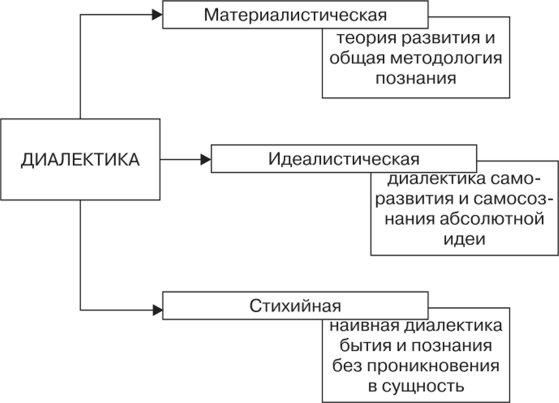 Схема 1. Исторические формы диалектикиВ эпоху Средневековья диалектика была вытеснена метафизикой, превратившись в софистику и схоластику, которые активно использовались господствующими классами для насаждения и закрепления в сознании людей религиозного мировоззрения.Возврат к диалектике с элементами метафизики произошел в философии Нового времени (Рене Декарт, Бенедикт Спиноза, Дени Дидро и др.). Тем не менее наиболее цельная концепция диалектики была сформулирована в классической немецкой философии Георгом Гегелем. Ее называют второй формой диалектики.Гегель впервые представил мир как процесс всеобщего развития от низшего к высшему, указал на источник развития — борьбу противоположностей, сформулировал основные законы и категории диалектики. Однако диалектика Гегеля имела идеалистический характер. Моделью гегелевской диалектики служила не объективная реальность, а отражающее ее мышление. Эта теория противоречила основам естествознания, в рамках которого были выдвинуты глубокие диалектические идеи: теория развития применительно к геологии (Ч. Лойель), эволюционные идеи Ламарка, космологические идеи Канта — Лапласа и др.Диалектика Гегеля создала предпосылки для возникновения следующей формы диалектики, в которой немецкие философы К. Маркс и Ф. Энгельс попытались сделать новый шаг — соединить материализм с диалектической логикой. Результатом этого стало созданиетретьей исторической формы диалектики —материалистической диалектики (вторая половина XIX в.). Она была объективно подготовлена развитием научного познания. До 40-х гг. XIX в. появились новые открытия в различных областях науки, которые дали естественнонаучное обоснование диалектико-материалистического взгляда на природу. Среди них — открытие закона сохранения и преобразования энергии в физике, который обосновал взаимосвязь различных форм движения материи; создание клеточной теории в биологии, которая раскрыла структурное единство всей живой природы (как растительного, так и животного мира); а также эволюционной теории Чарльза Дарвина, который разработал идею развития применительно к живой природе. В этих условиях материалистическая диалектика оказалась формой философского мышления, наиболее адекватной науке, представляя собой аналог самой действительности, т.е. давая возможность мыслить и познавать действительность в соответствии с ней самой.В создании этой формы диалектики важную роль сыграло открытое К. Марксом материалистическое понимание истории, благодаря чему был осуществлен синтез диалектики не только с материализмом, но и с гуманизмом. Диалектика стала рассматриваться не сама по себе, а с точки зрения конкретно-исторических проблем человеческой жизнедеятельности.В последние годы некоторые исследователи, характеризуя диалектику Гегеля и материалистическую диалектику как классическую, выделяют и четвертую, неклассическую форму диалектики. В современной западной философии наиболее существенные элементы этой формы диалектики обнаруживаются в присущем ей герменевтическом способе философствования. Однако здесь диалектический метод применяется прежде всего для обнаружения смысла посредством интерпретации (П. Рикер), а также для ситуативного анализа познаваемого объекта.Определим характерные особенности классической диалектики.Во-первых, классическая диалектика является таким способом понимания мира, при котором действительность осмысливается с позиции всеобщей взаимосвязи предметов и явлений, их взаимообусловленности и постоянного изменения. Однако следует помнить, что диалектика является теорией не любых изменений, не всякого движения, а лишь одной формы изменений —развития. Диалектика представляет собой глубокую, всестороннюю и богатую по содержанию теорию развития. Она учит, что ни в природе, ни в обществе, ни в мышлении нет ничего, что не находилось бы в состоянии изменения, ибо все сущее имеет свои внутренние противоречия, которые вынуждают его изменяться, приобретать новые формы, развиваться.Во-вторых, диалектика признает существование диалектики объективной и субъективной. Объективная диалектика — взаимосвязь и развитие природных и социальных явлений. Она существует независимо от субъекта, от человека и человечества. Субъективная диалектика — диалектика мышления субъекта и познание им объективного мира. Каково же их соотношение? С позиции материалистического подхода, субъективная диалектика отражает объективную. Объективная и субъективная диалектики совпадают по смыслу (общим у них является содержание — единая диалектическая закономерность развития действительности). Но в то же время они различаются по форме, поскольку мышление имеет свои особенности по сравнению с другими сферами действительности, свою внутреннюю логику развития. Объективная диалектика отражается в мышлении: в субъективной и идеальной формах.Объективная и субъективная диалектики — противоположности, но их противоположность «снимается» в сфере общественно-исторической практики. Поскольку субъективная диалектика отражает объективную, человек способен познать объективную диалектику и на основе этого знания строить свою целенаправленную практическую деятельность, в ходе которой он изменяет объективный мир и самого себя. В практике человека и общества знания превращаются из формы отражения в форму деятельности.В-третьих, внутреннее содержание, логический каркас диалектики как науки создают ее принципы, законы и категории. Диалектика определяется как система принципов, законов и категорий, которые в своей совокупности отражают целостность объективного мира и его познание в беспрерывном изменении и развитии. При этом под принципами подразумевают общие, универсальные, основополагающие идеи, критерии, которые определяют смысл и роль всех других элементов в системе. В современных концепциях диалектики наиболее весомая роль принадлежит принципу связи и принципу развития. Законы диалектики выражают всеобщие существенные связи в процессе развития. Они выполняют важную методологическую функцию в построении ее теории. Всеобщих законов в диалектике три: закон диалектической противоречивости, закон взаимного перехода количественных и качественных изменений, закон отрицания отрицания. Категории диалектики — наиболее фундаментальные, узловые понятия, в которых и с помощью которых осуществляется философское мышление.В-четвертых, особенностью диалектики является то, что она выполняет роль и теории, и методологии. На основании содержания законов, категорий диалектики и закономерностей функционирования и развития процесса познания формируются соответствующие требования к мыслящему субъекту, ориентируя его в познавательной деятельности. Вырабатываются также соответствующие нормы и правила, которых он вынужден придерживаться в вопросах познания и практического преобразования действительности. Методологически правильные ориентиры, даваемые диалектикой, помогают избрать верный путь исследования, избежать многих ошибок, отклонений, не тратить напрасно силы и драгоценное время на бесперспективные усилия и ненужные действия.Итак, диалектика в современном понимании это: а) объективный процесс развития явлений на основании возникновения, взаимодействия и разрешения присущих им противоречий; б) философская концепция об универсальных законах движения и развития природы, общества и мышления; в) метод познания и преобразования мира. Знание общих законов развития, которые входят в ее систему, дает возможность разобраться в прошедшем, правильно понять процессы, происходящие в современном мире, и предвидеть будущее.Приложение 2Задания1. Как менялись представления о диалектике в истории философии. Задание выполните устно.2. Опираясь на материал Приложения 1 и фильм-метафору испанского режиссера Гальдера Гастелу-Уррутия «Платформа» (2019 г.) приведите примеры диалектики, указав на взаимосвязь социальных явлений (как все взаимосвязано в «дыре», какие пласты общества, типы людей она олицетворяет через образы героев и т.д.). Задание выполните письменно и отправьте на e-mail: NVAnufrieva@fa.ru в срок до 08 ноября 2021 г.Основы экономического анализа –Задание: Проанализировать влияние на валовый объем производства количества работников и их выработки способом цепных подстановок. Исходные данные представлены в таблице.Зависимость объема производства продукции от данных факторов можно описать с помощью двухфакторной мультипликативной модели:ВП = ЧР * ГВ.Физическая культура – посмотреть видео. https://resh.edu.ru/subject/lesson/3779/main/169245/ Ответить на вопросы теста: https://resh.edu.ru/subject/lesson/3779/train/169249/   С помощью фото или скриншота , отправить результат на почту usatovmaksim055@gmail.com 02.11.2021Организация расчетов с бюджетом и внебюджетными фондами –Задание:Рассчитать сумму страховых взносов в ПФ РФ, ФОМС, ФСС на основании следующих данных. Таблица 1 – Выписка из индивидуальных карточекРожкова имеет 2 несовершеннолетних детейБезукладова имеет 1 ребенка инвалида 1 группыМДК 04.01 Технология составления бухгалтерской отчетностиСодержание и порядок формирования отчёта о движении денежных средств, основные показателиВ отличие от бухгалтерского баланса и отчѐта о финансовых результатах, имеющих долгую историю, отчѐт о движении денежных средств вошѐл в финансовый обиход в 60-е года XIX века. Отчѐт о движении денежных средств в нынешнем формате, когда движения денежных средств начали разделять на движения от операционной, финансовой, инвестиционной деятельности, был разработан в США в 1988 году. Традиционными пользователями этого отчета являются банки, у которых происходит кредитование фирмы, а также кредиторы, которые продают фирме активы (работы, услуги) с последующей оплатой. Отчет о движении денежных средств – форма бухгалтерской отчетности, характеризующая объѐм и источники получения денежных средств и направления их использования за отчетный период. Назначение отчета состоит в том, что с его помощью можно оценить информацию о достаточности денежных средств для ведения деятельности, в том числе: - реальные доходы и расходы организации; - способность обеспечивать превышение поступлений денежных средств над выплатами и выполнять обязательства; - степень самостоятельного обеспечения инвестиционных потребностей за счѐт внутренних источников;- причины разности между величиной полученной прибыли и объѐмом денежных средств. В отчете обобщаются данные о денежных средствах и денежных эквивалентах (высоколиквидных финансовых вложениях, которые могут быть легко обращены в заранее известную сумму денежных средств и которые подвержены незначительному риску изменения стоимости). Примером денежных эквивалентов могут служить высоколиквидные векселя или облигации, вклады «до востребования» и краткосрочные банковские депозиты, которые открываются для управления денежными потоками организации с целью получения процентного дохода. Отчет составляется по форме ОКУД 0710004 на основании информации по счетам учета денежных средств в соответствии с ПБУ 23/2011 "Отчет о движении денежных средств", утвержденным Приказом Минфина России от 2 февраля 2011 г. N 11н.В отчете отражаются остатки денежных средств и денежных эквивалентов на начало и конец отчетного периода, а также фактические поступления и платежи по трем типам операций: - денежные потоки от текущих операций - формируются главным образом в ходе основной деятельности, создающей выручку организации (поступления от продаж, аренды, выплаты поставщикам, оплата труда и др); - денежные потоки от инвестиционных операций — связаны с движением внеоборотных средств и обеспечивают денежные поступления в будущем; - денежные потоки от финансовых операций - меняют величину и структуру собственного капитала организации и ее кредитов и займов. Как правило, такая деятельность связана с привлечением и возвратом кредитов, необходимых для финансирования операционной и инвестиционной деятельности. Технология формирования статей отчета о движении денежных средствИнформационные технологии в профессиональной деятельности –Практическая работа «Создание автособираемого оглавления»Создайте документ Microsoft Word.Введите с клавиатуры текст приложения.Заголовок выровняйте по центру, установите полужирное начертание для заголовка. Выровняйте основной текст по ширине, установите отступ первой строки – 1,25 см. Задайте стилевое оформление заголовков в главах I, II и III, используя стили на вкладке «Главная» в группе кнопок «Стили»: к заголовкам глав примените стиль  Заголовок 1, а к заголовкам статей – стиль Заголовок 2.Установите размер шрифта – 12, междустрочный интервал – 1,5, интервалов после и перед абзацем – нет.Перейдите в режим структуры. Для этого выберите на ленте вкладку «Вид» и в группе кнопок «Режимы просмотра» щёлкните по кнопке «Структура» (или найдите кнопки выбора режимов просмотра в правом нижнем углу).Поменяйте местами главы I и II. Сравните режим структуры с режимом разметки страницы.Вернитесь в режим Разметки страницы и отмените последнее действие.Задайте нумерацию страниц (Вставка  Группа кнопок «Колонтитулы»  Номер страницы).Установите курсор перед строкой с названием первой главы.Вставьте разрыв страницы, перейдя на вкладку «Вставка» и выбрав «Разрыв страницы».Снова установите курсор перед строкой с названием первой главы и вставьте оглавление. Для этого перейдите на вкладку «Ссылки» и в группе кнопок «Оглавление» выберите «Автособираемое оглавление1».Используя оглавление, перейдите к статье 12 документа.Удалите статью 3 главы I из документа.Используя контекстное меню, обновите оглавление.Сохраните файл под именем Фамилия_номер.doc (где Фамилия – это Ваша фамилия, а номер – это номер Вашей группы) и отправьте на электронную почту преподавателя: naproverku.maxutova@yandex.ru.ПриложениеИЗ ЗАКОНА «О ЗАНЯТОСТИ НАСЕЛЕНИЯ РОССИЙСКОЙ ФЕДЕРАЦИИ»ГЛАВА I. ОБЩИЕ ПОЛОЖЕНИЯСтатья 1. Занятость граждан.Занятость – это деятельность граждан, связанная с удовлетворением личных и общественных потребностей, не противоречащая законодательству Российской Федерации и приносящая, как правило, им заработок, трудовой доход (далее заработок).Гражданам принадлежит исключительное право распоряжаться своими способностями к производительному, творческому труду. Принуждение к труду в какой-либо форме не допускается, если иное не предусмотрено законом.Незанятость граждан не может служить основанием для привлечения их к административной и иной ответственности.Статья 2. Занятые граждане.Занятыми считаются граждане:работающие по трудовому договору (контракту);занимающиеся предпринимательской деятельностью;проходящие военную службу;проходящие очный курс обучения в образовательных учреждениях.Статья 3. Порядок и условия признания граждан безработными.Безработными признаются граждане, которые не имеют работы и заработка, зарегистрированы в органах службы занятости в целях поиска подходящей работы, ищут работу и готовы приступить к ней. При этом в качестве заработка не учитываются выплаты выходного пособия и сохраняемого среднего заработка гражданам, уволенным в связи с ликвидацией организации либо прекращением деятельности индивидуальным предпринимателем, сокращением численности или штата работников организации, индивидуального предпринимателя.ГЛАВА II. ПРАВА ГРАЖДАН В ОБЛАСТИ ЗАНЯТОСТИСтатья 8. Право граждан на выбор места работы.Граждане имеют право на выбор места работы путем прямого обращения к работодателю, или путем бесплатного посредничества органов службы занятости, или с помощью других организаций по содействию в трудоустройстве населения.Решение о приеме на работу оформляется путем заключения трудового договора между работодателем и лицом, принимаемым на работу.Порядок и условия заключения трудовых договоров при трудоустройстве регулируются законодательством Российской Федерации о труде.ГЛАВА III. ГАРАНТИИ ГОСУДАРСТВА В ОБЛАСТИ ЗАНЯТОСТИСтатья 12. Гарантии государства в реализации права на труд.Гражданам Российской Федерации гарантируются:свобода выбора рода деятельности, профессии (специальности), вида и характера труда;защита от безработицы;бесплатное содействие в подборе подходящей работы и трудоустройстве при посредничестве органов службы занятости.информирование о положении на рынке труда.Безработным гражданам гарантируются:социальная поддержка;осуществление мер активной политики занятости населения, включая бесплатное получение услуг по профессиональной ориентации и психологической поддержке, профессиональному обучению и дополнительному профессиональному образованию по направлению органов службы занятости.Информационные технологии в профессиональной деятельности –Практическая работа«Связанные таблицы, расчет промежуточныхитогов в таблицах MS Excel»Задание  1. Рассчитать зарплату за декабрь и построить диаграмму. Создать итоговую таблицу ведомости квартального начисления заработной платы, провести расчет промежуточных итогов по подразделениям.Порядок работы1.  Запустите редактор электронных таблиц Microsoft Excel и откройте созданный в практической работе 2 файл «Зарплата».2.  Скопируйте содержимое листа «Зарплата ноябрь» на новый лист электронной книги (Для этого щелкните по ярлыку листа «Зарплата ноябрь» правой кнопкой и выберите Переместить/Скопировать лист). Не забудьте для копирования поставить флажок Создавать копию.3. Присвойте скопированному листу название «Зарплата декабрь». Исправьте название месяца в названии таблицы.4. Измените значения Премии на 46 %, Доплаты – на 8 %. Убедитесь, что программа произвела пересчет формул.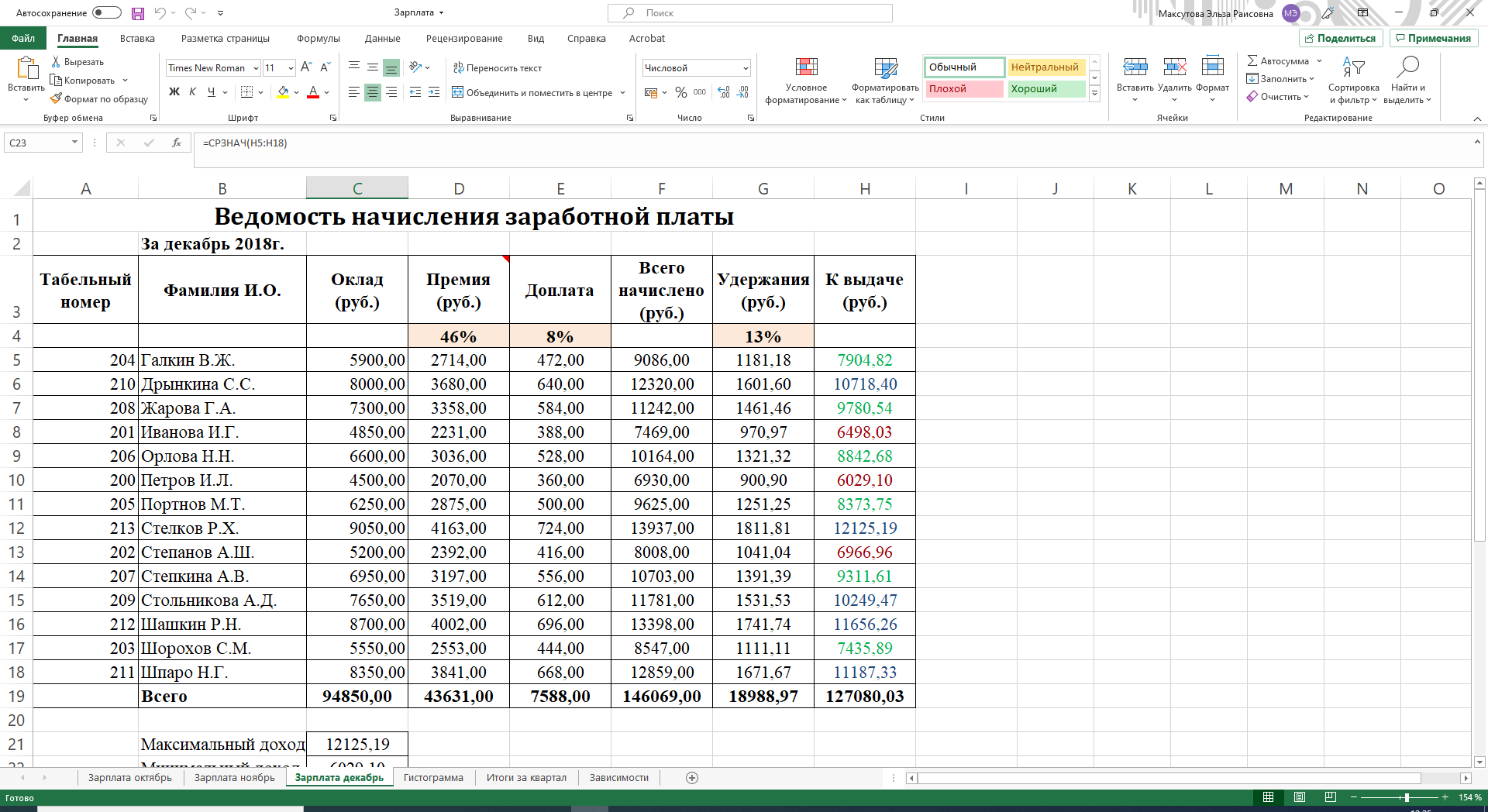 5.  По данным таблицы «Зарплата декабрь» постройте гистограмму дохода сотрудников. В качестве подписей оси X выберите фамилии сотрудников. Проведите форматирование диаграммы. Конечный вид гистограммы приведен на рисунке.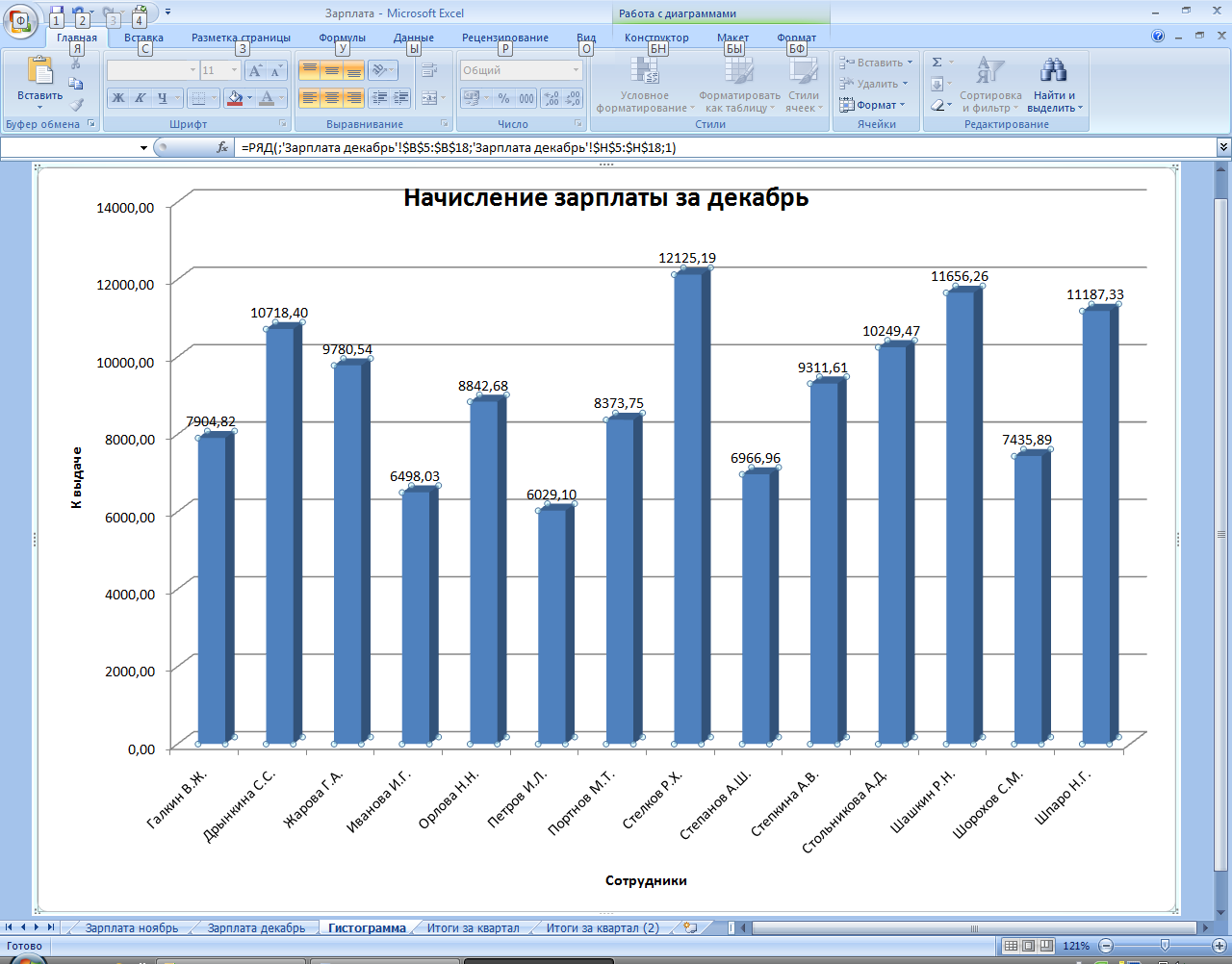 6.  Перед расчетом итоговых данных за квартал проведите сортировку по фамилиям в алфавитном порядке (по возрастанию) в таблице расчета зарплаты за октябрь.7.  Скопируйте содержимое листа «Зарплата октябрь» на новый лист.8.  Присвойте скопированному листу название «Итоги за квартал». Измените название таблицы на «Ведомость начисления заработной платы за четвертый квартал».9. Отредактируйте лист «Итоги за квартал» согласно образцу на рисунке. Для этого удалите в основной таблице колонки «Оклад» и «Премия», а также строку 4 с численными значениями:       % Премии и % Удержания и строку 19 «Всего». Удалите также строки с расчетом максимального, минимального и среднего доходов под основной таблицей. Вставьте пустую строку 4.10.  Вставьте новый столбец «Подразделение» между столбцами «Фамилия» и «Всего начислено». Заполните столбец «Подразделение» данными по образцу.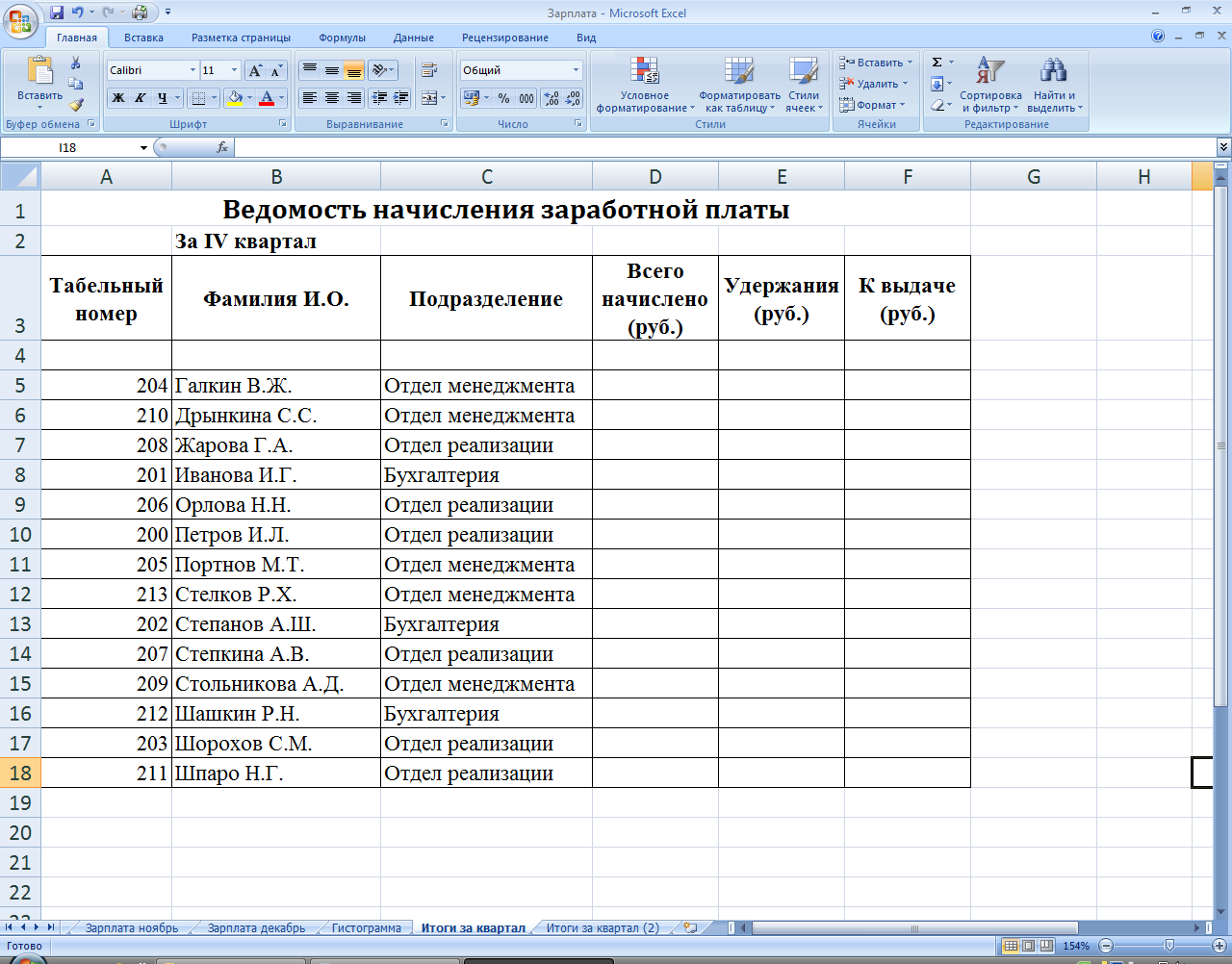 11. Произведите расчет квартальных начислений, удержаний и суммы к выдаче как сумму начислений за каждый месяц (данные по месяцам располагаются на разных листах электронной книги, поэтому к адресу ячейки добавится адрес листа).Краткая справка. Чтобы вставить в формулу адрес или диапазон ячеек с другого листа, следует во время ввода формулы щелкнуть по вкладке этого листа и выделить на нем нужные ячейки. Вставляемый адрес будет содержать название этого листа.В ячейке D5 для расчета квартальных начислений «Всего начислено» формула имеет вид:= Зарплата декабрь!F5 + Зарплата ноябрь!F5 + + Зарплата октябрь!Е5.Аналогично произведите квартальный расчет столбца «Удержания» и «К выдаче».Примечание. При выборе начислений за каждый месяц сделайте ссылку на соответствующую ячейку из таблицы соответствующего листа электронной книги «Зарплата». При этом произойдет связывание ячеек листов электронной книга.12. В силу однородности расчетных таблиц зарплаты по месяцам для расчета квартальных значений столбцов «Удержания» и «К выдаче» достаточно скопировать формулу из ячейки D5 в ячейки E5 и F5.Для расчета квартального начисления заработной платы для всех сотрудников скопируйте формулы вниз по столбцам D, Е и F. Ваша электронная таблица примет вид, как на рисунке.13.  Для расчета промежуточных итогов проведите сортировку по подразделениям, а внутри подразделений – по фамилиям. Таблица примет вид, как на рисунке.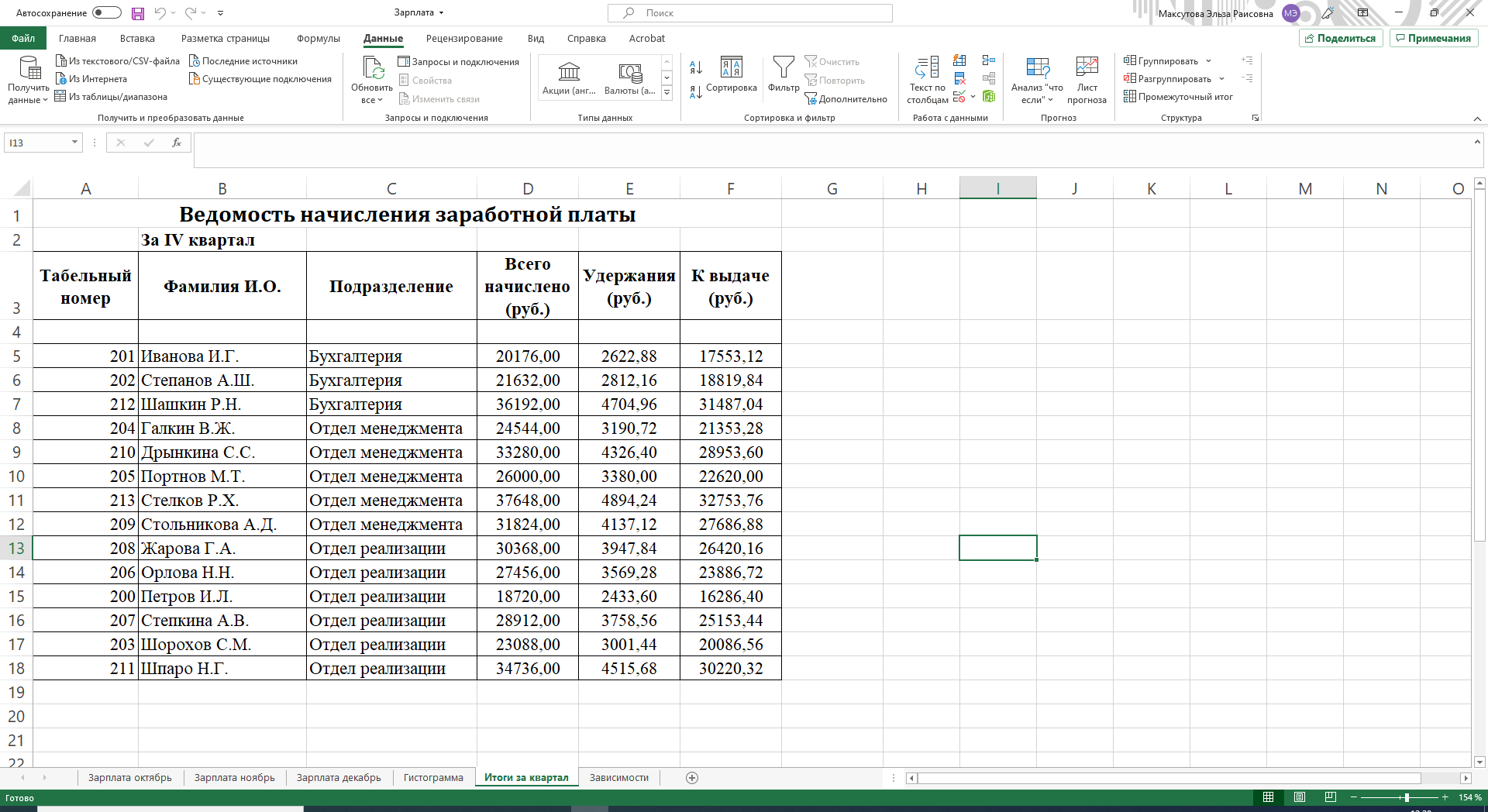 14.  Рассчитайте промежуточные итоги по подразделениям, используя формулу суммирования. Для этого выделите всю таблицу, перейдите на вкладку Данные  и щелкните по кнопке Промежуточные итоги.Задайте параметры подсчета промежуточных итогов:при каждом изменении – в Подразделение;операция – Сумма;добавить итоги:Всего начислено,Удержания,К выдаче.Отметьте галочкой операции «Заменить текущие итоги» и «Итоги под данными».Примерный вид итоговой таблицы представлен на рисунке.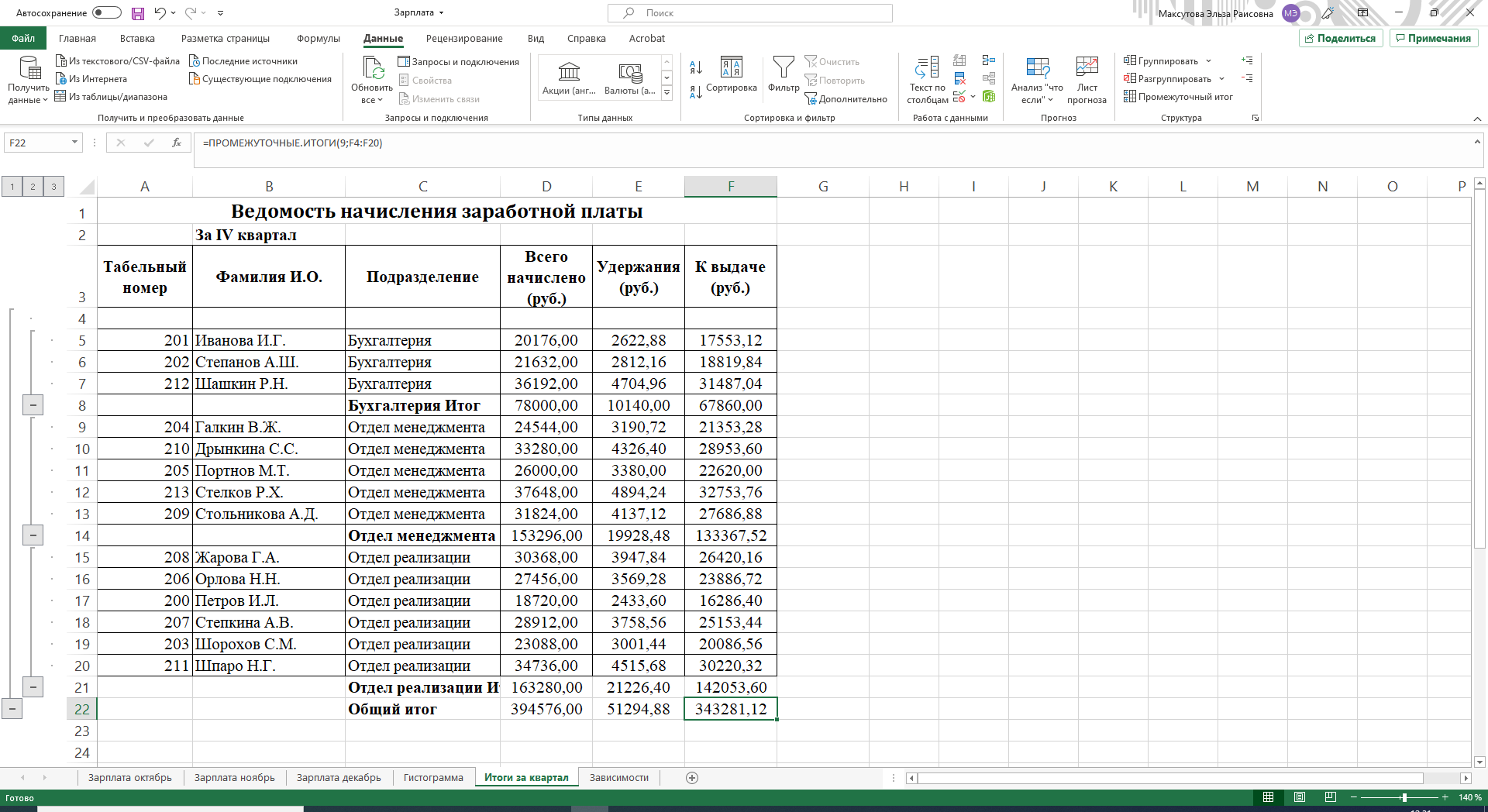 15. Изучите полученную структуру и формулы подведения промежуточных итогов, устанавливая курсор на разные ячейки таблицы. Научитесь сворачивать и разворачивать структуру до разных уровней (кнопками «+» и «-»).Краткая справка. Под структурированием понимаются многоуровневая группировка строк и столбцов таблицы и создание элементов управления, с помощью которых легко можно скрывать и раскрывать эти группы.16. Сохраните файл «Зарплата» с произведенными изменениями.Дополнительное заданиеЗадание 2. Исследуйте графическое отображение зависимостей ячеек друг от друга.Порядок работы1. Скопируйте содержимое листа «Зарплата октябрь» на новый лист.2. Листу с копией дайте имя «Зависимости».3.  Откройте панель Зависимости (Вкладка Формулы/Зависимости ячеек/Кнопки Влияющие ячейки и Зависимые ячейки).Изучите назначение инструментов панели, задерживая на них указатель мыши.4. Устанавливайте курсор на ячейку в каждом столбце и вызывайте зависимости кнопками Влияющие ячейки и Зависимые ячейки панели зависимостей. Появятся стрелки, указывающие на зависимость ячейки от других ячеек и ее влияние на другие ячейки.5. Сохраните файл «Зарплата» с произведенными изменениями.Практические основы бухгалтерского учёта источников формирования активов организации1. Отразить на счетах учета доходов и расходов и определить финансовый результат хозяйственной деятельности.За март текущего года результаты деятельности ООО «Элита» следующие:выручка от реализации товаров покупателям – 442500, в том числе НДС.себестоимость проданных товаров составила – 214500 руб.сумма расходов на продажу составили – 67800 руб.на расчетный счет зачислена плата за предоставление во временное пользование основных средств – 70800 руб., в том числе НДС.продан объект основных средств продажная стоимость составила 35400 руб., в том числе НДС. (остаточная стоимость проданного объекта – 21450 руб.)начислены процента за использование средств (сроком возврата через 6 месяцев) кредитных организаций – 4600 руб.отражена сумма излишек товаров, выявленных по результатам инвентаризации – 360 руб.03.11.2021Основы философииСущность и смысл существования человека1. Ознакомьтесь с теоретическим материалом по теме «Сущность и смысл существования человека» (Приложение 1).2. Выполните устное и письменное задания (Приложение 2).Приложение 1.Сущность и смысл существования человека.От всех живых существ человек отличается более всего тем, что на протяжении своей индивидуальной жизни он никогда не достигает "целей" жизни родовой, исторической; в этом смысле он – постоянно нереализуемое адекватное существо. Такая неудовлетворенность, нереализуемость содержат в себе побудительные причины творческой деятельности, не заключенные в непосредственных ее мотивах. Именно поэтому призвание, назначение, задача каждого человека всесторонне развивать все свои способности, внести свой личный вклад в историю, в прогресс общества, его культуры.Смысл человеческого бытия – это те ценности, которые реализуют люди в своих поступках. Человек создает свою собственную систему ценностей, свое мировоззрение, свою картину мира. Часто эта картина заключает в себе нечто мифологическое, так как создается на основании взглядов на мир многих поколений, которые жили на определенном месте до нас и будут жить после нас. Как правило, в нее также входят "мифы", лозунги, стереотипы и предрассудки, созданные не в прошлом, а в настоящем времени, в ту эпоху, в которой живем мы сами. Очень часто человек строит свою систему ценностей на основании ценностей, которые проповедуются господствующей идеологией, политической системой или религией, и в подобном случае трудно говорить об осознанном смысле жизни.Издревле человек пытался познать себя и найти свое место в обществе и в окружающей его природе. Многие мыслители пытались ответить на вопросы: "Для чего живет человек (в чем жизненные ценности)? С какой целью пришел он в этот мир и для чего жить?"Люди чаще всего видят смысл существования в том, чтобы:• иметь семью, детей, дать им хорошее образование, достойную специальность, "вывести их в люди";• стать миллионерами, и смысл жизни видят в обретении богатства;• посвятить себя науке, видя свое предназначение в том, чтобы выяснить, как устроен наш мир;• никакого смысла в нашем существовании нет ("все – суета сует");• найти ответ в разных духовных (религиозных и мистических) течениях;• участвовать в социальном противостоянии, революционной борьбе;• страдать, некоторые люди считают, что благодаря страданиям реализуют "самое человеческое" в себе, обретают зрелость, растут и перерастают самих себя, там, где люди беспомощны и лишены надежды, будучи не в состоянии изменить ситуацию, – именно там они ощущают необходимость измениться.С. Л. Франк в своей книге "Смысл жизни" задает вопрос: "Имеет ли жизнь вообще смысл, и если да – то какой именно?.. Человеческая жажда любви и счастья, слезы умиления перед красотой, трепетная мысль о светлой радости, озаряющей и согревающей жизнь, есть ли для этого какая- либо твердая почва в бытии человека, или это – только отражение в воспаленном человеческом сознании той слепой и смутной страсти, которая владеет и насекомым, которое обманывает нас, употребляя как орудия для сохранения все той же бессмысленной прозы жизни животной и обрекая нас за краткую мечту о высшей радости и духовной полноте расплачиваться пошлостью, скукой и томительной нуждой узкого, будничного, обывательского существования? А жажда подвига, самоотверженного служения добру, жажда гибели во имя великого и светлого дела – есть ли это нечто большее и более осмысленное, чем таинственная, но бессмысленная сила, которая гонит бабочку в огонь?".Вопрос о смысле жизни интернационален и стоит выше проблем пола, возраста, национальности и расы. Неповторимость и своеобразие каждого человека являются неотъемлемыми составляющими смысла его бытия.В разные периоды развития философии смысложизненные вопросы занимали большое внимание мыслителей.Ориентация древнегреческих мыслителей на человека и его разум тесно связана с фундаментальной установкой всей греческой культуры – с призывом к самопознанию. Изречение "Познай самого себя", высеченное на колонне при входе в храм Аполлона в Дельфах, явилось одной из ведущих идей на поворотных пунктах истории.Для Сократа смысл человеческой жизни заключается в философствовании, в постоянном самопознании, вечном поиске самого себя путем испытания. Преодоление неведения предполагает поиск того, что есть добро и зло, прекрасное и безобразное, истина и заблуждение.Согласно Платону, счастье (блаженство) возможно лишь в загробном мире, когда бессмертная душа – идеальная сущность в человеке – освобождается от оков бренного тела. Человеческая душа состоит из трех частей: первая из них выражает идеально-разумную способность, вторая – вожделяюще-волевую, третья – инстинктивно-аффектную. В зависимости от того, какая из этих частей берег верх, зависит судьба человека, направленность его деятельности, смысл его жизни.По мнению Аристотеля, целью всех поступков человека является счастье, которое заключается в осуществлении человеческой сущности. Мышление и познание – это счастье для человека, как и занятие искусством, а также научная деятельность (дианоэтические добродетели), которые человек может в себе развить, если научится подчинять разуму свои страсти.Киники были уверены в том, что смыслом человеческого существования является добродетель – умение избегать зла и довольствоваться малым, что человека делает независимым и свободным.Целью жизни человека, согласно взглядам эпикурейцев, было получение удовольствия, которое понималось не только как наслаждение чувств, но и как избавление от страданий, страха смерти, душевного смятения. Идеалом, по мысли эпикурейцев, являлась жизнь в спокойном месте, тихое созерцание (атараксия).Целью человеческой жизни, по мнению стоиков, являлась нравственность, которая немыслима без истинного познания. Добродетель человека, который имеет бессмертную душу, заключается в полноценной жизни в согласии с Логосом (Мировым разумом) и природой. Невозмутимость и спокойствие по отношению к внутренним и внешним раздражающим факторам – для стоиков было жизненным идеалом.Августин Блаженный проблему смысла жизни отождествлял с поиском в существовании божественного, духовных явлений, благодати. Высшей формой познания смысла жизни является божественное откровение.И. Кант писал: "Две вещи наполняют душу постоянно новым и возрастающим удивлением и благоговением и тем больше, чем чаще и внимательнее занимается ими размышление: звездное небо надо мной и нравственный закон во мне. То и другое, как бы покрытые мраком или бездною, находящиеся вне моего горизонта, я не должен исследовать, а только предполагать; я вижу их перед собой и непосредственно связываю их с сознанием своего существования".Г. Гегель считал, что Абсолютная идея выступает основой разрешения проблемы смысла существования. Она выступает в качестве могучей внешней силы, которая все вызвала к бытию, наполнила жизнью и дала возможность к существованию, постоянно поддерживая равновесие.А. Шопенгауэр полагал жизнь проявлением Мировой воли, которая, являясь по своей природе бессознательной, безразлична к сотворенным ею людям – они не более чем жертвы случая. Жизнь – это не более чем ад, борьба со смертью, наслаждения жизни в конечном итоге заканчиваются страданием и муками. Мудрецу, который об этом знает, ни к чему брать все от жизни – он готов идти на самоограничение и обуздание страстей.Ф. Ницше находил, что смыслом жизни является подготовка Земли к появлению сверхчеловека: "Человек – это канат, натянутый между обезьяной и сверхчеловеком... В человеке важно то, что он мост, а не цель: в человеке можно любить только то, что он переход и уничтожение", – что имеет определенные общие черты с мнением сторонников современного учения трансгуманизма о постчеловеке, человеке будущего.В экзистенциализме (К. Ясперс, Ж.-П. Сартр, А. Камю) люди, "вброшенные" в существование, определяются и оцениваются по их выбору и действию. Ж.-П. Сартр писал: "Если мы должны умереть, то наша жизнь не имеет смысла, ибо ее проблемы остаются нерешенными и остается неопределенным само значение проблем... Все сущее рождено без причины, продолжается в слабости и умирает случайно... Абсурдно, что мы родились, абсурдно, что умрем".Прагматический подход к исследованию смысла жизни (У. Джеймс, Дж. Дьюи) предполагает необходимость поиска полезности жизни. Его суждения сводятся к возможности создания, но не поиска истины. Цели, позволяющие ценить жизнь, и есть ее смысл. У. Джеймс призывал: "Поверь в тот факт, что есть ради чего жить, и твоя вера поможет этому факту свершиться". Для прагматика смысл жизни может быть открыт только через опыт.Таким образом, различные философские школы дают свое обоснование смысла жизни, отличное от других, и призывают следовать в поисках понимания бытия собственным путем.Следует признать, что смысл жизни есть у каждого, но, безусловно, не всякий смысл жизни заслуживает одобрения. Различного рода отступления от этики ответственности, независимо от того, совершаются ли они вольно или невольно, ведут в царство аморальности, а порой и преступлений против человечества.Иногда жизнь человека становится бессмысленной, это можно описать через следующие экзистенциальные моменты:• скука – переживающий бессмысленность человек не знает, чем себя занять, а если занимает, то его деятельность не вызывает у него удовлетворения, она выступает как внешняя по отношению к нему, навязанная насильно, и только тяготит;• тоска, раздражение, депрессия;• отсутствие значимых целей, те цели, что заданы извне, при бессмысленности не воспринимаются как свои, отторгаются;• собственная незначительность, ненужность в субъект- субъектных отношениях, личностное одиночество и покинутость другими людьми;• собственное место в универсуме переживается как случайное и безосновное, неуютное, лишенное предназначения;• неприятие реальности, отрицание и отказ от нес.В противоположность этому наличие смысла жизни описывается через следующие моменты.Спонтанный интерес к жизни и к людям. Смысл и интерес – две стороны одной медали: интерес делает жизнь осмысленной, а смысл поддерживает неугасающий интерес к действительности. Именно поэтому тот, кто страдает от бессмысленности, депрессии, скуки, ищет прежде всего "интересного" для себя.2. Спонтанная радость. Наличие у жизни смысла проявляется в радости, сокровенной силе, которая воодушевляет нас ("Проснись и пой!"). Порой мы даже задумываемся, отчего это нам так хорошо, и необходимо усилие, чтобы вывести содержание смысла в план сознания.3. Целеустремленность. Смысл выражается во внутренних целях и осуществляется через цели внешние. Например, композитор видит смысл своей жизни в том, чтобы писать музыку, которая звучит в его душе, и воплощает эту внутреннюю бесконечную цель в создании конкретных произведений. Женщина видит смысл своей жизни в любви к детям, воодушевляется этой любовью и выражает себя через заботливую целеустремленную деятельность: уход, воспитание, развитие своих детей.4. Переживание своей значимости и важности в отношениях с другими людьми. Достижение чувства единения и гармонии. Конечно, конфронтация, соперничество, вражда тоже могут придавать жизни осмысленность, однако в этом случае мы, противостоя одним людям (противникам, врагам), солидаризируемся с другими (соратниками, друзьями). Люди, которые потеряли всякий "свой круг" и которым нет, "для чего" и "для кого" жить, теряют смысл жизни.5. Восприятие своего места в универсуме как необходимого и имеющего основания, несущего в себе определенное призвание. Когда у жизни человека есть смысл, его бытие оправдано, он "вправе быть" и "вправе быть таким, как он есть".6. Принятие реальности, признание ее за несомненное благо, несмотря на все ее противоречия, ужасы и обманы. Поиск и поддержание смысла – это работа не только ума, но также воли, сердца, живых человеческих чувств. Без учета смысла как эмоционального переживания разговор о нем становится абстрактным, а сам смысл превращается в неуловимый фантом. Однако это не фантом, а то, что наиболее близко каждому из нас.В решении проблемы смысла жизни философией можно выделить несколько подходов: теоцентристский, космоцентристский, социоцентристский и антропоцентристский.1. Теоцентристский подход основывается на признании подчиненности индивидуальной человеческой жизни божественному промыслу. К подобной позиции следует причислить ранние философские системы, носившие нравственный характер, прежде всего восточные (буддизм, джайнизм, конфуцианство). В современных неотомических концепциях смысл человеческой жизни на земле сводится к стремлению к некоторому космическому центру – "Омега" (Т. де Шарден). У человека есть путь земной (по земным законам), небесный (к Богу, по божественным законам), эволюционный, индивидуальный. Эволюция предстает видом божественного промысла.Русские религиозные философы считали, что смысл жизни – постоянное стремление к Богу. У В. С. Соловьева теургический процесс (в родовом, индивидуальном смысле) проходит к Богу как своему прообразу и идеалу. Соловьев отрицал добродетельность поисков смысла жизни без Бога. Н. А. Бердяев считал, что смысл человеческой жизни – в творчестве. Его концепция называется антроподицея – оправдание человека с помощью творческого начала, тесно связанного с Божественным.2. Космоцентризм рассматривает мир как космос – центр мироздания, в основе которого лежит природная естественная гармония, человек здесь является микрокосмом – вселенной в миниатюре, играющей незначительную роль в мире.Согласно учению "Философии общего дела" Н. Федорова, каждый живший на земле человек должен воскреснуть, возродиться, ценность каждой человеческой жизни неизмерима, бесконечна. Задача общества – подготовить этот процесс: "наше тело должно стать нашим делом" – человеческое тело надо приспособить к жизни в любых средах: человечество должно подготовить к воскрешению всех умерших не только физически, но и духовно. Все человечество должно быть готово к переселению в Космос, на другие планеты. В. Вернадский считал, что разум – планетарная и космическая сила и смысл человеческой жизни – в преобразовании сначала Земли, а потом и Космоса. В этом же направлении были и мысли К. Циолковского.3. Социоцентризм – смысл жизни человека состоит в служении обществу. Для некоторых смысл жизни заключается в служении классу, партии, сословию. Посвятил свою жизнь другим людям Данко – герой рассказа М. Горького "Старуха Изергиль". Ради спасения своих соплеменников от тьмы губительного леса ценой своей жизни Данко разорвал руками себе грудь и вырвал из нее сердце, высоко поднял его над головой и вывел людей из леса в прекрасную степь. А люди, радостные и полные надежд, даже не заметили его смерти. Только один осторожный человек заметил сердце Данко возле его тела и, боясь чего-то, наступил на гордое сердце ногой.4. Антропоцентризм полагает смысл жизни в самом человеке, а не вне него. Например, в традициях психоаналитической философии концепции самореализации человека (К. Хорни, А. Адлер). К. Юнг создал теорию трудновоспитуемых подростков и пользовался понятием "самость" – архетип наиболее полной самореализации. В экзистенциалистской философии (Сартр) смысл жизни – в реализации своего проекта. Сартр считал, что человек в процессе своего существования достигает своей сущности, т.е., по Сартру, сущность человека есть результат его индивидуальной жизни.С антропоцентризмом связана логотерапия ("лечение смыслом") – учение, созданное австрийским философом и психологом В. Франклом (1905–1997), в котором человеческая сила духа превыше всего. Франкл, испытав величайшие страдания в фашистских концлагерях, понял, что человеком движет в первую очередь стремление найти смысл своего существования. Эта потребность является основным двигателем развития личности, души, сердца и ума человека и направляет все его мечты, решения и поступки.Среди современной молодежи распространяется социальная форма поведения – эскапизм (от англ. escape – убежать, спастись) и дауншифтинг (снижение жизненных оборотов), то, что Маркс называл "отчуждением человека от его человеческой сущности", а Франкл – "экзистенциальным вакуумом". Именно он – причина, порождающая в широких масштабах неврозы и расстройства, которые выражаются в пассивности, апатии, равнодушии, мыслях о самоубийстве, алкоголизме и наркомании.Франкл предлагает особый подход к поиску смысла, основанный на философии человеческой ответственности: если ты знаешь, ради кого и ради чего живешь и сражаешься, тогда ты находишь силу преодолевать любые препятствия. Нужно пробудить и поддерживать в себе особое внутреннее состояние – "трагический оптимизм". Оптимизм означает веру в возможности человека, веру в лучшее в нем, трагический – следует учитывать, что часто зло оказывается сильнее или даже предпочтительнее для человека.Смысл нужно не просто искать, за него приходится сражаться с неблагоприятными обстоятельствами, с происками злых людей и, наконец, с самим собой, с собственной нерешительностью и ленью. Хотя смысл жизни каждого уникален, существуют универсальные ценности, которые всегда делают жизнь осмысленной (близкие существа, сильные переживания, пробуждение способностей и добродетелей, творчество в любой форме, осмысленный и вдохновенный труд, любимое дело).Таким образом, следует признать, что человек все же не "заброшен" в этот мир, он творит его, живет в этом мире и находит свое место в том мире, который создает он сам, хотя, конечно, физическое время его индивидуального бытия ограничено законами природы. Приложение 2.Задания1. Раскройте смысл жизни через теорию спонтанной радости (устно).2. Как через философию А. Шопенгауэра можно объяснить явление человеческой боли и страдания? Может ли человек преодолевая боль прийти к цели и ценности жизни? Нужна ли боль человеку (убийца или телохранитель)? Ответ выполните письменно в виде свободного рассуждения.3. Приведите примеры современных «экзистенциальных вакуумов» Франкла (устно).Основы экономического анализа –Задание:1.Сделать конспект лекции на тему «Механизм комплексной оценки используемых ресурсов» по предложенной ниже информации2. Ответить письменно на контрольные вопросы.1.Информация для формирования конспектаМЕХАНИЗМ КОМПЛЕКСНОЙ ОЦЕНКИ ИСПОЛЬЗУЕМЫХ РЕСУРСОВ.Эффективность в общем понимании – это соотношение достигнутого результата и тех ресурсов, которые были для этого использованы. Понятие «эффективность» в отношении использования материальных ресурсов можно трактовать иначе. Так, эффективность использования материальных ресурсов – это соотношение объема произведенных экономических благ (результата) и количества использованных материальных ресурсов. Материальные ресурсы, их стоимость и количество, напрямую влияют на такой важнейший показатель хозяйственной деятельности предприятия, как себестоимость производимой им продукции. Поэтому важной функциональной составляющей деятельности предприятия является оптимизация управления материальными ресурсами. Эффективное (или рациональное) использование материальных ресурсов предусматривает их усовершенствование и поиск наиболее целесообразных методов их производства и переработки. Рациональное использование материальных ресурсов предусматривает комплекс мероприятий, направленных на повышение и более полное использование потребительских свойств продукции, технико-экономического и организационного уровня ее производства и потребления. Причем процесс рационализации потребления материалов основан на мероприятиях межотраслевого и народнохозяйственного, реже отраслевого и внутрипроизводственного уровней. Повышение эффективности использования материальных ресурсов обеспечивает увеличение объемов производимой продукции при тех же размерах материальных затрат. От каждого решения предприятия по приобретению и использованию ресурсов зависит улучшение или ухудшение показателей его деятельности. Успешная деятельность зависит от умения управлять каждым видом производственных ресурсов с учетом стратегических целей предприятия и специфики оборота ресурсов. Организация производственной деятельности предприятия постоянно требует решения трех проблем, касающихся управления ресурсами:1) обеспечение рационального сочетания источников финансирования для приобретения ресурсов, необходимых в производственном процессе. Инвестиции являются основой хозяйственной деятельности. Перед предприятием стоит задача выбрать те направления вложения капитала, которые будут способствовать повышению эффективности его использования;2) обеспечение эффективного использования ресурсов в производственном процессе. Этот комплекс задач предусматривает организацию текущей деятельности на основе максимально эффективного использования финансовых ресурсов, вложенных в основные и оборотные средства. Предприятие выбирает такую комбинацию материальных, трудовых и финансовых ресурсов, которая минимизирует расходы. Эффективность производственного процесса выражается в показателях производительности труда, прибыли и затрат; 3) обеспечение рационального использования прибыли, полученной в производственном процессе. Распределение прибыли заключается в определении пропорции между акционерами предприятия и долен, направляемой на увеличение капитала предприятия. Важнейшими показателями использования материальных ресурсов являются:1. Общие показатели 1) Удельный расход материальных ресурсов на единицу продукции – норма расхода (НР) Нормы расхода материалов закладывают основу для определения потребности в материалах на изготовление единицы продукции с последующим составлением плана закупки материальных ресурсов, расчета себестоимости и выработки стратегии экономного расходования материальных ресурсов. Норма расхода материальных ресурсов – максимально допустимый расход соответствующих ресурсов на единицу продукции в условиях данного уровня применяемой техники и организации производства. Разрабатывая нормы расхода материалов, следует учитывать: • чистый вес (полезный расход материалов); • невозвратные потери и неутилизируемые отходы, обусловленные несовершенством технологии, низким уровнем квалификации персонала, организационными причинами. Отходы делятся на используемые и неиспользуемые. Используемые отходы – это возвратные отходы, которые могут быть использованы в дальнейшем производстве или переработаны вторично. Неиспользуемые отходы – это безвозвратные отходы. Норму расхода (НР) Можно вычислить несколькими способамиНР = ВЧ / КИМ (1),НР = ВЧ + ОТХ (2),НР = Σ РМР / Q (3),где НР – валовой расход сырья, вес заготовки, т (кг, м); ВЧ – чистый вес материала в изделии, т (кг, м); КИМ – коэффициент использования материала; ОТХ – отходы, т (кг, м); Σ РМР – общая величина расхода материальных ресурсов, т (кг, м); Q – количество выпускаемых изделий, шт. Коэффициент использования материалов (КИМ) характеризует долю чистого веса (полезного расхода) в величине расхода материала на единицу изделия.Определяется по формуле :КИМ= ВЧ/НР Если коэффициент использования больше 1, это означает перерасход материалов. Значение коэффициента использования меньше 1 свидетельствует об экономии материальных ресурсов. Зная норму расхода и фактический расход материалов на единицу продукции, можно определить экономию или перерасход материальных ресурсов на единицу и на весь выпуск в натуральном выражении по формуле. Э(П)МР = РМР.Ф. – РМР.ПЛ. , где Э(П)МР – экономия (перерасход); РМР.Ф. – расход материала (фактический); РМР.ПЛ. – расход материала (плановый); Расход материала вычисляется по формуле. РМР = НР × Q  В стоимостном выражении экономия (перерасход) определяется путем перемножения данных показателей в натуральном выражении на цену используемого материала как на единицу продукции, так и на весь выпуск. Экономию материальных ресурсов можно обеспечить за счет: • совершенствования конструкции машин, их качественных характеристик и прогрессивных технологических процессов; • применения новых видов материалов с заранее заданными свойствами взамен традиционных, что практически исключает брак (например, вместо металла используются различные виды пластмасс, синтетические материалы); • совершенствования нормирования материалов, их учета и хранения, повышения уровня стандартизации и унификации узлов, механизмов. 2) Материалоемкость продукции (МЕ) Материалоемкость (МЕ) определяет долю материальных ресурсов в каждом рубле произведенной продукции и рассчитывается по формуле 7: МЕ= СМРПР(ПТ) (7), где СМР – стоимость материальных ресурсов, списанных на реализованную или товарную продукцию за определенный период, руб.; ПР (ПТ) – объем реализованной (товарной) продукции за тот же период, руб. Руководители предприятий (структурных подразделений) должны постоянно следить за соблюдением нормативов, динамикой фактических удельных расходов и снижать материалоемкость, особенно в отраслях, где материальные затраты занимают высокий удельный вес в общих затратах на производство. Экономия материальных ресурсов позволяет получить больше готовых изделий из тех же материальных ресурсов, что снижает себестоимость продукции и увеличивает величину получаемой прибыли.13 Показатель, обратный показателю материалоемкости, определяющий выпуск продукции на каждый рубль использованных материальных ресурсов. Вычисляется по формуле: МО= ПР(ПТ)/ СМР4) Удельный вес материальных затрат в себестоимости продукции Показатель, характеризующий отношение материальных затрат к полной себестоимости (формула 9). Себестоимость продукции – это часть стоимости изделий, включающая затраты живого и овеществленного труда на производство и сбыт продукции.14 Сущность себестоимости состоит в том, что она показывает выраженные в денежной форме совокупные затраты конкретного предприятия на производство и реализацию продукции, возмещение которых необходимо для осуществления простого воспроизводства.2.Частные показатели1)Сырьеемкость продукции (СМЕ)Отражает эффективность потребления сырья на 1 рубль выпущенной продукции. СМЕ=Сумма потребленных сырья и материалов / Стоимость продукции2)Металлоемкость продукции (ММЕ)Отражает эффективность потребления металла на1 рубль выпущенной продукции.ММЕ= Сумма потребленного металла / Стоимость продукции3)Топливоемкость продукции (ТМЕ)Отражаетэффективностьпотреблениятопливана1рубльвыпущеннойпродукции.ТМЕ = Сумма потребленного топлива / Стоимость продукции4)Энергоемкость продукции (ЭМЕ)Отражает эффективность потребления энергии на 1 рубльвыпущеннойпродукции.ЭМЕ=Сумма потребленной энергии / Стоимость продукции5) Удельная материалоемкость изделия (УМЕ) Характеризует величину материальных затрат, израсходованных на одно изделие. УМЕ = Стоимость всех потребленных на изделие материалов/Стоимость изделия Для оценки материально-производственных запасов используются следующие методы:1) По себестоимости каждой единицы закупаемых товаров. Данный метод является наиболее точным и применяется, в основном, теми компаниями, которые занимаются единичным заказным выпуском, либо выпускающими продукцию сравнительно небольшими партиями дорогостоящих товаров (например, изделия из драгоценных металлов и камней).17 2) По средней себестоимости Данный метод наиболее распространен, так как может применяться на предприятиях, занимающихся массовым выпуском продукции. Расчет при методе средней себестоимости осуществляется делением общей себестоимости товарной продукции определенного вида (группы) на ее количество. 3) Метод ФИФО Предполагает списание товаров по принципу: вначале поступают в производство материалы, купленные первыми, т.е. товарно-материальные ценности, поступившие на учет первыми – первыми с него и выбывают До 2008 года в ПБУ 5/01 также был прописан четвертый метод – метод ЛИФО. В соответствие с данным методом списание товарно-материальных ценностей происходило иначе: первыми выбывали с учета товары, поступившие на него последними. Однако, данный пункт был исключен из Положения Приказом Минфина РФ от 26.03.2007.Рассмотренные показатели отличаются простотой расчета, доступностью, а также представляют возможность анализа процесса использования материалов на предприятии в различных аспектах (абсолютного расхода, рациональности использования и экономии материальных ресурсов). Приведенная выше система показателей позволяет оценить уровень эффективности использования материальных ресурсов по отдельным отраслям, предприятиям и производственным подразделениям в целом и по отдельным их составляющим (сырье, топливо и др.), а также учесть отраслевую специфику.Контрольные вопросы:Какие методы оценки использования ресурсов вы знаете?Что такое сырьеемкость, металлоёмкость, топливоемкость?Практические основы бухгалтерского учёта источников формирования активов организацииПрактическое заданиеОтразить на счетах учета прочие доходы и расходы организации.За 2020г. прочие  доходы и расходы в ООО «Денщик» составили:- на расчетный счет зачислена плата за предоставление во временное пользование основных средств – 70800 руб., в том числе НДС.- списаны расходы по содержанию основных средств переданных в аренду – 25600 руб.; - продан объект основных средств продажная стоимость составила 45400 руб., в том числе НДС. (остаточная стоимость проданного объекта – 41450 руб.)- отражена сумма излишек товаров, выявленных по результатам инвентаризации – 360 руб.Определить и отразить на счетах учета результат от прочих операций. Иностранный язык –Повторите тему Неличные формы глагола (инфинитив, герундий, причастие).Выполните упражненияУпр. 1. Заполните пропуск: 6. _______ the difference between two approaches, the scientists offered a new experiment. Упр. 2. Заполните пропуск: 7.  Mr. Roberts was seen _______ his house at 12.15 last night. 1) leaving 	 	2) to have left  	3) left   	 	4) be leaving  8.  While _______ the text, Ann used the dictionary. 1) being translated 	2) translated  	3) translate 	 	4) translating 9.  The man _______ at the door is my boss. 1) stood  	 	2) to stand 	 	3) standing 	 	4) to have stood Упр. 3. Заполните пропуск: 1.  Would you mind _____ just now? 1) having examined 2) being examined 	3) to have examined 4) to be examined 2.  Helen enjoys _______ books. 1) having read  	2) to have read 	3) reading 	 	4) to be read 3.  That car is not worth ______. 1) repairing 	 	2) being repaired 	3) to be repaired 	4) to repair 4.  He went to the club instead of ______. 1) have gone home 	2) having gone home 3) to go home  	4) going home 5.  There’s no point in _______ again. There’s no one at home. Убытки, потериКорресп.  счетПрибыли, доходыКорресп.  счетВыявлен и списан убыток от реализации:  товаров, продукции, работ, услуг;  основных средств, материальных ценностей и прочих активовВыявлены потери в связи со стихийным бедствиемНачислен налог на прибыль909110,69,70, 7668Выявлена и списана прибыль от реализации: товаров, продукции, работ, услуг; основных средств, материальных ценностей и прочих активовПолучена страховка в связи с пожаром909151№ п/пСодержание хозяйственной операцииКор.счетовКор.счетовСумма № п/пСодержание хозяйственной операцииДтКтСумма 1Отражена недостача двух компьютеров2Списана сумма недостачи на прочие расходы по компьютеру, по которому виновное лицо не установлено3Отнесена на виновное лицо сумма недостачи по второму компьютеру:- по остаточной стоимости- сумма разницы между рыночной и остаточной стоимостью отнесена на доходы будущих периодов4Внесена сумма недостачи виновным лицом в кассу5Уплачено через банк виновным лицом в погашение недостачи6Удержано из заработной платы в погашение недостачи7Списывается сумма доходов будущих периодов на прочие доходы№ п/пСодержание хозяйственной операцииКор.счетовКор.счетовСумма № п/пСодержание хозяйственной операцииДтКтСумма 1Акт инвентаризации основных средствВыявлен неучтенный токарный станок2100002Акт инвентаризации основных средствОтражена недостача прибора:- первоначальная стоимость- сумма начисленной амортизации на день инвентаризации- остаточная стоимостьРыночная стоимость прибора188002400170003Протокол инвентаризационной комиссииНедостача прибора отнесена на материально-ответственное лицо по рыночной стоимости, в том числе:- остаточная стоимость- разница между рыночной стоимостью и остаточной стоимостью4Приходный кассовый ордерВнесено в кассу виновным лицом в погашение недостачи прибора5Списывается на прочие расходы отчетного месяца часть доходов будущих периодов№ п/пСодержание хозяйственной операцииКор.счетовКор.счетовСумма № п/пСодержание хозяйственной операцииДтКтСумма 1Отражена первоначальная стоимость ликвидируемого объекта основных средств2Отражена сумма начисленной амортизации3Остаточная стоимость основного средства4Отражена сумма расходов на заработную плату и социальное страхование5Отражены общепроизводственные расходы, связанные с ликвидацией машины6Оприходованы запасные части и металлолом7Выявлен результат от списания объекта основных средств№ п/пСодержание хозяйственной операцииКор.счетовКор.счетовСумма № п/пСодержание хозяйственной операцииДтКтСумма 1Списана первоначальная стоимость основного средства    2Списана сумма начисленной амортизации                  3Списана остаточная стоимость принтера4Восстановлен НДС в  сумме,  соответствующей  остаточнойстоимости основного средства                           5Отражена  сумма  восстановленного  НДС  по  похищенному имуществу                                              6Отражена  задолженность   виновного   лица     на сумму фактического ущерба7Отражена разница между  величиной  ущерба,  назначенной судом и суммой ущерба по  данным  бухгалтерского  учета организации8Виновное лицо возместило  причиненный  ущерб  в  полном объеме                                                 9Отнесена  на  прочие  доходы   разница     между суммой возмещенного  ущерба  и   суммой   ущерба     по данным бухгалтерского учета                                   ПоказательУсловное обозначениеБазисное значение (0)Фактическое значение (1)ПоказательУсловное обозначениеБазисное значение (0)Фактическое значение (1)Объем валовой продукции, тыс. руб.ВП29203400Среднесписочная численность персонала, чел.ЧР2025Среднегодовая выработка продукции одним работником, тыс. руб.ГВ146136ФамилияЯнварьФевральМартМартВсего за I кварталВсего за I кварталФамилияЗаработнаяплатаЗаработнаяплатаЗаработнаяплатаМатериальная помощь (не облагается страховыми взносами, согласно статье 9 Закона№ 212-ФЗ)ЗаработнаяплатаВыплаты, не облагаемые страховыми взносамиКомов120 000120 00011000-Безукладова110 000110 000105 000-Рожкова110 000110 000105 0004 000ИтогоФамилияАпрель Май ИюньИюньВсего за II кварталВсего за II кварталФамилияЗаработнаяплатаЗаработнаяплатаЗаработнаяплатаМатериальная помощь (не облагается страховыми взносами, согласно статье 9 Закона№ 212-ФЗ)ЗаработнаяплатаВыплаты, не облагаемые страховыми взносамиКомов120 000120 00011000-Безукладова110 000110 000105 0004000Рожкова110 000110 000105 000-ИтогоФамилияИюльАвгустОктябрьОктябрьВсего за III кварталВсего за III кварталФамилияЗаработнаяплатаЗаработнаяплатаЗаработнаяплатаМатериальная помощь (не облагается страховыми взносами, согласно статье 9 Закона№ 212-ФЗ)ЗаработнаяплатаВыплаты, не облагаемые страховыми взносамиКомов120 000120 000110004000Безукладова110 000110 000105 000-Рожкова110 000110 000105 000-ИтогоКод строкиНаименование статьиПорядок формированияI. Денежные потоки от текущих операций I. Денежные потоки от текущих операций I. Денежные потоки от текущих операций 4110 Поступления - всего Сумма строк 4111 - 4119 4111 от продажи продукции, товаров, работ и услуг Отражается величина денежных средств, полученных по текущим операциям от покупателей и заказчиков за продукцию, товары, работы, услуги. Сумма оборотов Д50,51,52,55,57,58,76 – К62 за вычетом НДС. 4112 арендных платежей, лицензионных платежей, роялти, комиссионных и иных аналогичных платежей Отражается величина денежного потока от текущей деятельности, связанной с предоставлением за плату имущества в пользование и (или) прав, возникающих из патентов на изобретения, промышленные образцы и других видов интеллектуальной собственности, оказанием посреднических услуг. Сумма оборотов Д50,51,52,55,57,58,76 – К счета расчетов с комитентами, арендаторами за вычетом оборотов Д счета расчетов с комитентами, арендаторами, поставщиками коммунальных услуг – К50,51,52,55,57,58,76 за вычетом НДС с сумм платежей. 4113 от перепродажи финансовых вложений Отражаются поступления от продажи организацией финансовых вложений, приобретенных с целью перепродажи в краткосрочной перспективе. Оборот в дебет счетов ДС в части платежей, полученных за проданные финансовые вложения за вычетом оборотов с кредита счетов ДС в части оплаты приобретенных финансовых вложений, проданных в отчетном периоде. 4119 прочие поступления Отражаются иные поступления, не указанные в строках 4111 - 4113, относящиеся к текущей деятельности и не являющиеся существенными. Например, выгода от валютно-обменных операций; безвозмездные поступления ДС, поступления штрафов и неустоек, поступления от продажи имущества, не являющегося товаром, продукцией организации (за исключением сумм, поступивших от продажи внеоборотных активов, финансовых вложений), без учета сумм НДС, полученных от покупателей.4120 Платежи - всего Сумма строк 4121 - 4129 4121 поставщикам (подрядчикам) за сырье, материалы, работы, услуги Отражается величина денежных потоков, направленных на обеспечение ресурсами текущей деятельности (за исключением трудовых). Оборот с кредита счетов ДС в связи с оплатой поставщикам (подрядчикам, исполнителям) товаров, сырья и материалов (работ, услуг) за вычетом НДС. 4122 в связи с оплатой труда работников Отражается величина денежных средств, перечисленных в качестве оплаты труда работникам организации, занятым в текущей деятельности, или в их пользу третьим лицам. Обороты с кредита счетов ДС в дебет счетов 70,68,76. 4123 процентов по долговым обязательствам Отражается величина денежных средств, направленных на выплату процентов по долговым обязательствам, за исключением процентов, включаемых в стоимость инвестиционных активов. Обороты с кредита счетов ДС в дебет счетов учета расчетов по процентам. 4124 налога на прибыль организаций Отражается величина денежных средств, направленных на уплату налога на прибыль организаций (в том числе авансовых платежей по налогу). Д68 – К51,55. 4129 прочие платежи Отражаются иные платежи, не являющиеся существенными и относящиеся к текущей деятельности. Например, суммы, выданные работникам в качестве беспроцентных займов и не возвращенные в отчетном период; суммы, выданные под отчет работникам на цели, связанные с текущей деятельностью, по которым не получен авансовый отчет; потери от валютно-обменных операций. 4100 Сальдо денежных потоков от текущих операций Строка 4110 – строка 4120 II. Денежные потоки от инвестиционных операцийII. Денежные потоки от инвестиционных операцийII. Денежные потоки от инвестиционных операций4210 Поступления - всего Сумма строк 4211 - 4219 4211 от продажи внеоборотных активов (кроме финансовых вложений) Величина поступлений от продажи ОС, НМА, результатов НИОКР, капитальных вложений во внеоборотные активы (в том числе в виде незавершенного строительства) и т.п. Сумма оборотов Д50,51,52,55,57,58,76 – Ксчета расчетов с покупателями за вычетом НДС с сумм платежей. 4212 от продажи акций других организаций (долей участия) Поступления денежных средств и эквивалентов от продажи акций АО, от продажи долей в уставном капитале ООО. Сумма оборотов Д50,51,52,55,57,58,76 – К счета расчетов с покупателями. 4213 от возврата предоставленных займов, от продажи долговых ценных бумаг (прав требования денежных средств к другим лицам) Возвращенные процентные займы, предоставленные ранее организацией; оплата проданных организацией долговых ценных бумаг (векселей, облигаций); плата за уступленные организацией права требования к другим лицам, ранее приобретенные ею на основании уступки права требования. Сумма оборотов Д50,51,52,55,57,58,76 – К 58, счета расчетов с покупателями долговых ценных бумаг. 4214 дивидендов, процентов по долговым финансовым вложениям и аналогичных поступлений от долевого участия в других организациях Величина денежных потоков, полученных в качестве дивидендов и аналогичных сумм распределяемого дохода от участия в других организациях; процентов, фактически полученных организацией в отчетном году от долговых финансовых вложений (облигаций, векселей, выданных займов и т.д.). Сумма оборотов Д50,51,52,55,57,58,76 – К 76 (в части причитающихся дивидендов). 4219 прочие поступления Величина поступлений, не отраженных в строках 4211 – 4214 (компенсаций в связи с погашением инвестиционных паев, доходов по инвестиционным паям, доходов от участия в совместной деятельности, премий, полученных по расчетным форвардным, фьючерсным, опционным и своп контрактам, не предназначенным для продажи в краткосрочной перспективе). 4220 Платежи -  всего Сумма строк 4221 - 4229 4221 в связи с приобретением, созданием, модернизацией, реконструкцией и подготовкой к использованию внеоборотных активов Сумма платежей поставщикам (подрядчикам) и работникам организации, связанных с приобретением, созданием, модернизацией, реконструкцией и подготовкой к использованию внеоборотных активов (исключая финансовые вложения), в том числе затраты на научно-исследовательские, опытно-конструкторские и технологические работы. Обороты Д счетов расчетов – К50,51,52,55,58,76 без учета НДС. 4222 в связи с приобретением акций других организаций (долей участия) Платежи в связи с приобретением акций АО, долей в уставном капитале ООО. Обороты Д счетов расчетов, 58 – К50,51,52,55,58,76. 4223 в связи с приобретением долговых ценных бумаг (прав требования денежных средств к другим лицам), предоставление займов другим лицам Платежи за приобретение долговых ценных бумаг, прав требования денежных средств к другим лицам и предоставление процентных займов другим лицам. Обороты Д счетов расчетов, 58/2 – К50,51,52,55,58,76. 4224 процентов по долговым обязательствам, включаемым в стоимость инвестиционного актива Сумма процентов по долговым обязательствам, уплаченных в отчетном году и подлежащих включению в стоимость инвестиционного актива. Обороты Д 66,67 – К50,51,52,55,58,76. 4229 прочие платежи Сумма иных платежей (на приобретение инвестиционных паев, средства, внесенные в качестве вклада в простое товарищество, в связи с выплатами по расчетным форвардным, фьючерсным, опционным и своп контрактам, платежи по налогу на прибыль по инвестиционным операциям (в случае, когда их можно выделить из общей суммы налога на прибыль). 4200 Сальдо денежных потоков от инвестиционных операций Строка 4210 – строка 4220 III. Денежные потоки от финансовых операций III. Денежные потоки от финансовых операций III. Денежные потоки от финансовых операций 4310 Поступления - всего Сумма строк 4311 - 4319 4311 получение кредитов и займов Сумма полученных в отчетном периоде кредитов и займов, в том числе беспроцентных, кроме оформленных ценными бумагами. Сумма оборотов Д50,51,52,55,57,58,76 – К66,67. 4312 денежных вкладов собственников (участников) Сумма вкладов участников в имущество ООО, совершенные деньгами или эквивалентами, а также любые поступления на безвозвратной основе от акционеров (участников), при условии, что они не изменяют уставный капитал организации. Сумма оборотов Д50,51,52,55,57,58,76 – К75.4313 от выпуска акций, увеличения долей участия Средства, полученные в качестве оплаты акций, размещенных при учреждении АО, от учредителей ООО в оплату их долей в уставном капитале, привлеченные в результате размещения дополнительных акций, дополнительные денежные вклады, увеличивающие уставный капитал. Сумма оборотов Д50,51,52,55,57,58,76 – К75/1. 4314 от выпуска облигаций, векселей и других долго-Поступления организации от эмиссии облигаций, выдачи собственных векселей, иные поступления заемных средств, 4319 прочие поступления Суммы иных поступлений по финансовой деятельности. 4320 Платежи-всегоСумма строк 4321 - 4329 4321 собственникам (участникам) в связи с выкупом у них акций (долей участия) организации или их выходом из состава участников Суммы выданные в отчетном периоде собственникам (участникам) в связи с выкупом у них акций (долей участия) организации или их выходом из состава участников. Обороты Д 75,81 – К50,51,52,55,58,76. 4322 на уплату дивидендов и иных платежей по распределению Суммы направленные в отчетном периоде на уплату дивидендов и иных платежей по распределению. Обороты Д 75/2,70 – К50,51,52,55,58,76. 4323 в связи с погашением (выкупом) векселей и других долговых ценных бумаг, возврат кредитов и займов Величина денежных средств, направленных организацией на погашение заемных обязательств, в том числе на погашение (выкуп) векселей, погашение облигаций. Обороты Д 66,67 – К50,51,52,55,58,76. 4329 прочие платежи Прочие платежи, связанные с финансовыми операциями (лизинговые платежи (платежи по договору финансовой аренды), уплачиваемые лизингодателю, выплаты учредителям (акционерам, участникам) при распределении между ними добавочного капитала и др.) 4300 Сальдо денежных потоков от финансовых операций Строка 4310 – строка 4320 4400 Сальдо денежных потоков за отчетный период Сумма строк 4100, 4200, 4300. 4450 Остаток денежных средств и денежных эквивалентов на начало отчетного периода Дебетовое сальдо по счетам 50,51,52,55,57 и по счетам 58,76(в части денежных эквивалентов) на начало отчетного периода. 4500 Остаток денежных средств и денежных эквивалентов на конец отчетного периода Дебетовое сальдо по счетам 50,51,52,55,57 и по счетам 58,76(в части денежных эквивалентов) на начало отчетного периода. Строка 4450 + строка 4400 + строка 4490 4490 Величина влияния изменений курса иностранной валюты по отношению к рублю Приводится разница, возникающая в связи с пересчетом денежных потоков организации и остатков денежных средств и денежных эквивалентов в иностранной валюте по курсам на разные даты. Обороты Д счетов валютных ДС – К91/1 минус обороты Д91/2 – К счетов валютных ДС. 19.04.1991№ 1032-11. She managed _______ him by promising to return soon. 1) calming 	 	2) to have calmed  	3) to calm  	 	 2. She suggested _______ to the cinema. 4) calmed  1) to go 	 	2) having gone 	3) gone 	 	 3. I advised him _______ after the party. 4) going 1) being cleaned 	2) to be cleaned 	3) to clean 	 	 4. You seem _____ weight. 4) cleaning 1) having lost  	2) being lost  	3) to be lost 	 	 5. I forgot _______ any bread when I was at the supermarket. 4) to have lost 1) to buy 	 	2) buying 	 	3) buy  	 	 4) bought 1) To understand 	2) Being understood 3) To be understood           7. He seems _______ everything about it. 4) Understood 1) knowing 	 	2) known  	 	3) to be knowing  	 8. Look at the tree! It is going _______. 4) to know  1) falling 	 	2) to be falling 	3) to have been fallen           9. She claims _______ Richard Gere. 4) to fall 1) to be met 	 	2) to have met  	3) to meet 	 	 10. I stopped _______ newspapers. 4) to be meeting 1) being bought 	2) bought 	 	3) to buy 	 	 11. She managed _______ 25 metres under water. 4) to be buying 1) swim 	 	2) being swum 	3) to swim 	 	 12. I offered _______ him my dictionary. 4) swimming 1) to lend 	 	2) lending 	 	3) lend  	 	 13. He prefers ______ in this room. 4) lended 1) to live 	 	2) lived 	 	3) live  	 	 14. I want you _______ me some information. 4) live 1) give  	 	2) gives 	 	3) giving 	 	 4) to give 1.  We saw several people _____ in the lake. 1) swimming  	2) being swum 	3) to be swum  2.  _____ of her arrival, I went to see her. 4) to be swimming 1) Being told  	2) Told 	 	3) Telling 	 3.  For half an hour we watched her ______. 4) To tell 1) dances 	 	2) dancing 	 	3) danced 	 4.  I didn’t notice them ______ the room. 4) to dance 1) being left 	 	2) leave 	 	3) left  	 5.  _______ all his money, Martin asked for a loan. 4) to leave 1) Having spent 	2) Spent 	 	3) To have spent 6.  _______ a foreign language takes a lot of time. 4) To spend 1) To be learnt 	2) Being learnt 	3) Learning 	 4) Having learnt 1) called   	 	2) to have called  	3) to call 	 6.  Mary is crazy about _______ photographs. 4) calling  1) to take  	 	2) taken  	 	3) taking  	 7.  I am thinking of _____ Ann to a nursery school. 4) to have taken  1) to have sent 	2) sending 	 	3) having sent  8.  Do you mind my ______ you a question? 4) to send 1) asking  	 	2) to ask 	 	3) ask  	 9.  Do you mind ______ in here? 4) asked 1) smoke  	 	2) me smoke  	3) to smoke 	 10.  I didn’t like the idea of ______ to the cinema. 4) my smoking 1) to go 	 	2) go  	 	3) gone 	 4) going 